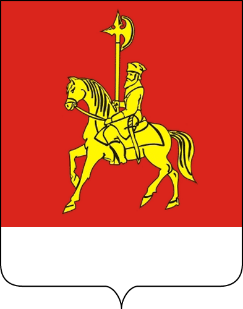 АДМИНИСТРАЦИЯ КАРАТУЗСКОГО РАЙОНАПОСТАНОВЛЕНИЕ29.04.2021              					                                с. Каратузское               					                      № 323-пО внесении изменений в постановление администрации Каратузского района от 31.10.2013 № 1130-п «Об утверждении муниципальной программы Каратузского района «Содействие развитию местного самоуправления Каратузского района»»В соответствии со статьей 179 Бюджетного кодекса Российской Федерации, статьей 28 Устава муниципального образования «Каратузский район», постановление администрации Каратузского района от 24.08.2020 № 874-п «Об утверждении Порядка принятия решений о разработке муниципальных программ Каратузского района, их формировании и реализации», ПОСТАНОВЛЯЮ:1. Внести в постановление администрации Каратузского района от 31.10.2013 г. № 1130-п «Об утверждении муниципальной программы Каратузского района «Содействие развитию местного самоуправления Каратузского района»» следующие изменения:            1.2. Приложение №2 к отдельному мероприятию «Расходы на содержание муниципального казенного учреждения по обеспечению жизнедеятельности района» изменить и изложить в новой редакции согласно приложению №1 к настоящему постановлению.2. Контроль за исполнением настоящего постановления оставляю за собой. 3. Разместить постановление на официальном сайте администрации Каратузского района с адресом в информационно-телекоммуникационной сети Интернет - www.karatuzraion.ru.4. Постановление вступает в силу в день, следующий за днем его официального опубликования в периодичном печатном издании «Вести муниципального образования «Каратузский район»».Глава района                                                                                          К.А. ТюнинПриложение № 2 к отдельному мероприятию «Расходы на содержание муниципального казенного учреждения по обеспечению жизнедеятельности района»Информация по ресурсному обеспечению отдельного мероприятияАДМИНИСТРАЦИЯ КАРАТУЗСКОГО РАЙОНАПОСТАНОВЛЕНИЕ23.03.2021                						      с. Каратузское                   					                      № 206-пОб утверждении Положения о системах оповещения населения Каратузского района	В соответствии с Федеральным законами Российской Федерации от 21.12.1994  № 68-ФЗ "О защите населения и территорий от чрезвычайных ситуаций природного и техногенного характера", от 12.02.1998 № 28-ФЗ «О гражданской обороне», от 07.07.2003 № 126-ФЗ «О связи», от 06.10.2003 № 131-ФЗ «Об общих принципах организации местного самоуправления в Российской Федерации», Законом Российской Федерации от 27.12.1991, руководствуясь ст. 26-28 Устава муниципального образования «Каратузский район», ПОСТАНОВЛЯЮ:	1. Утвердить Положение о системах оповещения населения Каратузского района согласно приложению, к настоящему постановлению.	2. Рекомендовать главам сельсоветов, руководителям организаций руководствоваться данным положением при организации работы и создании систем оповещения.3. Контроль за исполнением настоящего постановления возложить на заместителя главы района по жизнеобеспечению и оперативным вопросам (А.Н. Цитович).4. Опубликовать постановление на официальном сайте администрации Каратузского района с адресом в информационно-телекоммуникационной сети Интернет – www.karatuzraion.ru. 5. Постановление вступает в силу в день, следующий за днём его официального опубликования в периодическом печатном издании «Вести муниципального образования «Каратузский район».И.о. главы района                                                                                   Е.С. МиглаПриложение к постановлениюадминистрации Каратузского районаот 23.03.2021 № 206-пПоложение о системах оповещения населения Каратузского районаI. Общие положения1. Положение определяет назначение, задачи, структуру, порядок задействования, финансирования и поддержания в состоянии постоянной готовности систем оповещения населения об опасностях, возникающих при угрозе или возникновении чрезвычайных ситуаций природного и техногенного характера, а также при ведении военных действий или вследствие этих действий на территории Каратузского района Красноярского края.2. Система оповещения населения Каратузского района включаются в систему управления гражданской обороной (далее - ГО) и единой государственной системы предупреждения и ликвидации чрезвычайных ситуаций (далее - РСЧС), обеспечивающей доведение до населения Каратузского района, органов управления и сил ГО и РСЧС сигналов оповещения и (или) экстренной информации, и состоит из комбинации взаимодействующих элементов, состоящих из специальных программно-технических средств оповещения, громкоговорящих средств на подвижных объектах, мобильных и носимых средств оповещения, а также обеспечивающих ее функционирование каналов, линий связи и сетей передачи данных единой сети электросвязи Российской Федерации.3. Муниципальная система оповещения населения Каратузского района Красноярского края создаётся администрацией Каратузского района.Границей зоны действия муниципальной системы оповещения являются административные границы Каратузского района.4. Создание и поддержание в состоянии постоянной готовности системы оповещения населения Каратузского района является составной частью комплекса мероприятий, проводимых администрацией Каратузского района по подготовке и ведению гражданской обороны, предупреждению и ликвидации чрезвычайных ситуаций природного и техногенного характера.5. Муниципальная система оповещения населения Каратузского района должна соответствовать требованиям совместного приказа Министерства Российской Федерации по делам гражданской обороны, чрезвычайным ситуациям и ликвидации последствий стихийных бедствий и Министерства цифрового развития, связи и массовых коммуникаций Российской Федерации от 31.07.2020 № 578/365 «Об утверждении Положения о системах оповещения населения».На муниципальную систему оповещения населения Каратузского района оформляется паспорт, в соответствии с установленным образцом, утверждённых совместным приказом Министерства Российской Федерации по делам гражданской обороны, чрезвычайным ситуациям и ликвидации последствий стихийных бедствий и Министерства цифрового развития, связи и массовых коммуникаций Российской Федерации от 31.07.2020 № 578/365 «Об утверждении Положения о системах оповещения населения», утверждается главой Каратузского района и подписывается специалистом по ГО, ЧС и ПБ района.6. Муниципальная система оповещения населения Каратузского района должна программно и технически сопрягаться с региональной системой централизованного оповещения населения Красноярского края (далее – РАСЦО) с использованием единого протокола обмена информацией (стандартное устройство сопряжения).Сопряжение муниципальной системы оповещения населения Каратузского района с РАСЦО обеспечивается агентством по гражданской обороне, чрезвычайным ситуациям и пожарной безопасности Красноярского края совместно с КГКУ «Центр ГО и ЧС».II. Назначение и основные задачи системоповещения населения7. Муниципальная система оповещения населения Каратузского района предназначена для обеспечения доведения сигналов оповещения и экстренной информации до населения, органов управления и сил ГО и РСЧС Каратузского района.Муниципальная система оповещения представляет собой специальный комплекс технических средств и оповещения осуществляется через аппаратуру системы оповещение «SP-Rekord», установленною в ЕДДС Каратузского района, через аппаратуру П-160, установленную в ЕДДС Каратузского района и в Каратузском ЛТЦ Красноярского филиала ПАО «Ростелеком» г. Минусинск с включением автоматическим электросирен С-40, установленных в с. Каратузское, ул. Советская, 21, ул. Горького 1а. Кроме того, при оповещении населения Каратузского района задействуются местные линии связи операторов связи, используются мобильные средства оповещения, сигнальные громкоговорящие устройства на автомобилях экстренных служб, привлекаются старосты сельских населенных пунктов путем проведения подворовых обходов.Управление муниципальной системой оповещения осуществляется с рабочего места оперативного дежурного ЕДДС Каратузского района, дежурного Каратузского ЛТЦ.8. Основной задачей муниципальной системы оповещения является обеспечение доведения сигналов оповещения и экстренной информации до:руководящего состава ГО и РСЧС Каратузского района;сил ГО и РСЧС Каратузского района;людей, находящихся на территории Каратузского района.III. Порядок задействования муниципальной системы оповещения населения9. Задействование по предназначению муниципальной системы оповещения населения Каратузского района планируется и осуществляется в соответствии с настоящим положением, планом гражданской обороны и защиты населения и планами действий по предупреждению и ликвидации чрезвычайных ситуаций Каратузского района.10. Информация об угрозе возникновения или возникновении чрезвычайной ситуации поступает от очевидцев (населения):по системе-112 Каратузского района, в ЕДДС Каратузского района;в ДДС экстренных оперативных служб.Оперативный дежурный ЕДДС Каратузского района, получив сигнал оповещения и (или) экстренную информацию, подтверждает получение и немедленно доводит её до:главы Каратузского района;глав сельских поселений Каратузского района (при необходимости);руководителей организаций (собственников объектов, производства, гидротехнического сооружения), на территории которых могут возникнуть или возникли чрезвычайные ситуации;сил ГО и РСЧС Каратузского района.11. Решение на задействование муниципальной системы оповещения населения Каратузского района принимается главой Каратузского района, в его отсутствие должностным лицом, исполняющим обязанности. Непосредственный запуск средств оповещения и информирования осуществляется дежурным диспетчером ЕДДС Каратузского района.Руководитель ликвидации чрезвычайных ситуаций по согласованию с главой Каратузского района и организациями, на территориях которых возникла чрезвычайная ситуация, устанавливает границы зоны чрезвычайной ситуации, порядок и особенности действий по ее локализации, а также принимает решение по проведению аварийно-спасательных и других неотложных работ.12. Передача сигналов оповещения и экстренной информации, может осуществляться в автоматическом, автоматизированном либо ручном режимах функционирования систем оповещения населения.В автоматическом режиме функционирования муниципальная система оповещения населения Каратузского района включается (запускается) по заранее установленным программам при получении управляющих сигналов (команд) от систем оповещения населения вышестоящего уровня или непосредственно от систем мониторинга опасных природных явлений и техногенных процессов без участия соответствующих дежурных (дежурно-диспетчерских) служб, ответственных за включение (запуск) систем оповещения населения.В автоматизированном режиме функционирования включение (запуск) муниципальной системы оповещения населения осуществляется оперативным дежурным ЕДДС Каратузского района, с автоматизированных рабочих мест МСО при поступлении установленных сигналов (команд) и распоряжений.В ручном режиме функционирования: оперативный дежурный ЕДДС Каратузского района осуществляет включение (запуск) муниципальной системы оповещения населения, а также направляет:заявку в ГУ МЧС России по Красноярскому краю для организации СМС через операторов связи и (или) редакциям средств массовой информации на передачу сигналов оповещения и экстренной информации в соответствии с законодательством Российской Федерации и заключенными соглашениями об информационном взаимодействии;заявку в ГУ МВД России по Красноярскому краю, в ГУ МЧС России по Красноярскому краю, на задействование громкоговорящих средств оповещения на подведомственном автомобильном транспорте;организует оповещение населения Каратузского района и сельских поселений по всем имеющимся громкоговорящим средствам на подвижных объектах, а также с использованием мобильных и носимых средств оповещения.Автоматический режим функционирования является основным для локальных систем оповещения, при этом допускается функционирование данных систем оповещения в автоматизированном режиме.Основной режим функционирования муниципальной системы оповещения населения - автоматизированный.16. Передача сигналов оповещения и экстренной информации населению осуществляется подачей сигнала «ВНИМАНИЕ ВСЕМ!» путем включения сетей электрических, электронных сирен и мощных акустических систем длительностью до 3 минут с последующей передачей по сетям связи, в том числе сетям связи телерадиовещания, через радиовещательные и телевизионные передающие станции операторов связи и организаций телерадиовещания с перерывом вещательных программ аудио и (или) аудиовизуальных сообщений длительностью не более 5 минут (для сетей связи подвижной радиотелефонной связи - сообщений объемом не более 134 символов русского алфавита, включая цифры, пробелы и знаки препинания).Допускается трехкратное повторение этих сообщений (для сетей подвижной радиотелефонной связи - повтор передачи сообщения осуществляется не ранее, чем закончится передача предыдущего сообщения).Типовые аудио и аудиовизуальные, а также текстовые и графические сообщения населению о фактических и прогнозируемых чрезвычайных ситуациях готовятся заблаговременно в ЕДДС Каратузского района.17. Для обеспечения своевременной передачи населению сигналов оповещения и экстренной информации комплексно могут использоваться:сети электрических, электронных сирен и мощных акустических систем;сети местной телефонной связи, в том числе таксофоны, предназначенные для оказания универсальных услуг телефонной связи с функцией оповещения;сети связи операторов связи и ведомственные;сети систем персонального радиовызова;информационно-телекоммуникационная сеть «Интернет»;громкоговорящие средства на подвижных объектах, мобильные и носимые средства оповещения.18. Рассмотрение вопросов об организации оповещения населения и определении способов и сроков оповещения населения осуществляется комиссией по предупреждению и ликвидации чрезвычайных ситуаций и обеспечению пожарной безопасности (далее - КЧС и ОПБ) Каратузского района.19. Порядок действий дежурных ЕДДС Каратузского района, а также операторов связи, редакций средств массовой информации при передаче сигналов оповещения и экстренной информации определяется постановлением Правительства Российской Федерации от 28.12.2020 № 2322 «О порядке взаимодействия федеральных органов исполнительной власти, органов исполнительной власти субъектов Российской Федерации, органов местного самоуправления с операторами связи и редакциями средств массовой информации в целях оповещения населения о возникающих опасностях».20. ЕДДС Каратузского района, операторы связи и редакции средств массовой информации проводят комплекс организационно-технических мероприятий по исключению несанкционированной передачи сигналов оповещения и экстренной информации.IV. Поддержание в готовности систем оповещения населения21. Поддержание в готовности муниципальной системы оповещения населения организуется и осуществляется администрацией совместно с ЕДДС Каратузского района.22. Готовность систем оповещения населения достигается:наличием актуализированного нормативного акта в области создания, поддержания в состоянии постоянной готовности и задействования систем оповещения населения;наличием дежурного - диспетчерского персонала, ответственного за включение (запуск) системы оповещения населения, и уровнем его профессиональной подготовки;наличием технического обслуживающего персонала, отвечающего за поддержание в готовности технических средств оповещения, и уровнем его профессиональной подготовки;наличием, исправностью и соответствием проектно-сметной документации на муниципальную систему оповещения населения технических средств оповещения;готовностью сетей связи операторов связи, студий вещания и редакций средств массовой информации к обеспечению передачи сигналов оповещения и (или) экстренной информации;регулярным проведением проверок готовности системы оповещения населения;своевременным эксплуатационно-техническим обслуживанием, ремонтом неисправных и заменой выслуживших установленный эксплуатационный ресурс технических средств оповещения;наличием нормативного акта, в соответствии с законодательством Российской Федерации и нормативно-правовыми актами Красноярского края, по обеспечению готовности к использованию резервов средств оповещения;своевременным проведением мероприятий по созданию, в том числе совершенствованию, системы оповещения населения.23. С целью контроля за поддержанием в готовности систем оповещения населения организуются и проводятся следующие виды проверок:комплексные проверки готовности системы оповещения населения с включением оконечных средств оповещения и доведением проверочных сигналов и информации до населения;технические проверки готовности к задействованию систем оповещения населения без включения оконечных средств оповещения населения.Комплексные проверки готовности муниципальной системы оповещения проводятся два раза в год комиссией в составе представителей постоянно действующих органов управления РСЧС и органов повседневного управления РСЧС муниципального уровней, а также операторов связи, задействуемых при оповещении населения, при этом включение оконечных средств оповещения и доведение проверочных сигналов и информации до населения осуществляется в дневное время в первую среду марта и октября.По решению КЧС и ОПБ Каратузского района могут проводиться дополнительные комплексные проверки готовности муниципальной системы оповещения.Комплексные проверки готовности ЛСО проводятся во взаимодействии с администрацией Каратузского района не реже одного раза в год комиссией из числа должностных лиц организации.В ходе работы комиссии проверяется выполнение всех требований настоящего Положения, требований Положения о системах оповещения населения, утверждённого совместным приказом Министерства Российской Федерации по делам гражданской обороны, чрезвычайным ситуациям и ликвидации последствий стихийных бедствий и Министерства цифрового развития, связи и массовых коммуникаций Российской Федерации от 31.07.2020 № 578/365.По результатам комплексной проверки готовности системы оповещения населения Каратузского района оформляется акт, в котором отражаются проверенные вопросы, выявленные недостатки, предложения по их своевременному устранению и оценка готовности системы оповещения населения, определяемая в соответствии с совместным приказом Министерства Российской Федерации по делам гражданской обороны, чрезвычайным ситуациям и ликвидации последствий стихийных бедствий и Министерства цифрового развития, связи и массовых коммуникаций Российской Федерации от 31.07.2020 № 578/365.Акт по результатам комплексной проверки готовности муниципальной системы оповещения населения Каратузского района утверждается главой Каратузского района, и подписывается специалистом по ГО, ЧС и ПБ Каратузского района, руководителями операторов связи, участвующими в проверке.Технические проверки готовности к задействованию муниципальной системы оповещения населения Каратузского района проводятся без включения оконечных средств оповещения и замещения сигналов телеканалов (радиоканалов) вещателей дежурными (дежурно-диспетчерскими) службами органов повседневного управления РСЧС, организации путем передачи проверочного сигнала и речевого сообщения «Техническая проверка» с периодичностью не реже одного раза в сутки, при этом передача пользователям услугами связи (на пользовательское оборудование (оконечное оборудование), а также выпуск в эфир (публикация) редакциями средств массовой информации проверочного сигнала «Техническая проверка» не производится.Перед проведением всех проверок в обязательном порядке проводится комплекс организационно-технических мероприятий с целью исключения несанкционированного запуска системы оповещения населения.24. Для обеспечения оповещения максимального количества людей, попавших в зону чрезвычайной ситуации, в том числе на территориях, неохваченных автоматизированными системами централизованного оповещения, создается резерв технических средств оповещения (стационарных и мобильных).Номенклатура, объем, порядок создания и использования резервов технических средств оповещения устанавливаются администрацией Каратузского района.25. В ходе планирования и осуществления строительства новой либо совершенствования действующей системы оповещения населения должны быть выполнены требования, утверждённые совместным приказом Министерства Российской Федерации по делам гражданской обороны, чрезвычайным ситуациям и ликвидации последствий стихийных бедствий и Министерства цифрового развития, связи и массовых коммуникаций Российской Федерации от 31.07.2020 № 578/365.Вывод из эксплуатации действующей системы оповещения населения осуществляется по окончанию эксплуатационного ресурса технических средств этой системы оповещения населения, завершения ее модернизации (реконструкции) и ввода в эксплуатацию новой системы оповещения населения.26. Финансирование создания, совершенствования и поддержания в состоянии постоянной готовности системы оповещения населения Каратузского района, создания и содержания резервов технических средств оповещения для систем оповещения всех уровней, возмещение затрат, понесенных организациями связи, операторами связи и организациями телерадиовещания, привлекаемыми к обеспечению оповещения, осуществляется в соответствии со статьями 24, 25 Федерального закона от 21.12.1994 № 68-ФЗ «О защите населения и территорий от чрезвычайных ситуаций природного и техногенного характера» и статьей 18 Федерального закона от 12.02.1998 № 28-ФЗ «О гражданской обороне».АДМИНИСТРАЦИЯ КАРАТУЗСКОГО РАЙОНАПОСТАНОВЛЕНИЕ30.04.2021                   						      с. Каратузское                    					                       № 328-пО внесении изменений в постановление администрации Каратузского района от 30.09.2020 № 836-п «Об утверждении Порядка предоставления иных межбюджетных трансфертов бюджетам муниципальных образований Каратузского района для поощрения муниципальных образований – победителей конкурса лучших проектов создания комфортной городской среды»В соответствии со статьей 142 Бюджетного кодекса Российской Федерации, статьей 25 Устава Муниципального образования «Каратузский район» Красноярского края, пунктом 2 статьи 6 решения Каратузского районного Совета депутатов от 17.12.2019 № 30-254 «Об утверждении положения о межбюджетных отношениях в Каратузском районе», решением Каратузского районного Совета депутатов от 22.12.2020 № 03-19 «О районном бюджете на 2021 год и плановый период 2022-2023 годов», постановлением администрации Каратузского района от 31.10.2013 № 1130-п «Об утверждении муниципальной программы Каратузского района «Содействие развитию местного самоуправления Каратузского района», ПОСТАНОВЛЯЮ:Внести в постановление администрации Каратузского района от 30.09.2020 № 836-п ««Об утверждении Порядка предоставления иных межбюджетных трансфертов бюджетам муниципальных образований Каратузского района для поощрения муниципальных образований – победителей конкурса лучших проектов создания комфортной городской среды» следующие изменения:в Порядке предоставления иных межбюджетных трансфертов бюджетам муниципальных образований Каратузского района для поощрения муниципальных образований – победителей конкурса лучших проектов создания комфортной городской среды (далее – Порядок):пункт 2.1 изложить в следующей редакции:«2.1. Условиями предоставления иных межбюджетных трансфертов являются:1) наличие утвержденной муниципальной программы формирования комфортной городской (сельской) среды на 2018-2024 годы, в которую включена общественная территория, подлежащая благоустройству за счет иных межбюджетных трансфертов;2) софинансирование из местного бюджета, установленного с учетом уровня расчетной бюджетной обеспеченности после выравнивания, в размере не менее 1% от объема расходного обязательства.»;пункт 2.6 изложить в следующей редакции:«2.6. Для оценки результативности использования иных межбюджетных трансфертов используется показатель «Реализованы проекты – победителей конкурса лучших проектов создания комфортной городской среды».Значение показателя результативности устанавливается соглашением. Данный показатель результативности в 2021 году в целом по Каратузскому району должен достигнуть значения «не менее 1 реализованного проекта.». Контроль за исполнением настоящего постановления возложить на Цитовича А.Н., заместителя главы района по жизнеобеспечению и оперативным вопросам.Опубликовать постановление в периодическом печатном издании Вести муниципального образования «Каратузский район» и на официальном сайте администрации Каратузского района с адресом в информационно-телекоммуникационной сети Интернет - www.karatuzraion.ru.Постановление вступает в силу в день, следующий за днем его официального опубликования в периодичном печатном издании «Вести муниципального образования «Каратузский район».Глава района                                                                                          К.А. Тюнин АДМИНИСТРАЦИЯ КАРАТУЗСКОГО РАЙОНАПОСТАНОВЛЕНИЕ29.04.2021                 					                           с. Каратузское                  						                  № 324-пОб утверждении «Порядка предоставления иных межбюджетных трансфертов бюджетам муниципальных образований Каратузского района на реализацию мероприятий, направленных на обустройство участков улично-дорожной сети в близи образовательных организаций для обеспечения безопасности дорожного движения, за счет средств дорожного фонда Красноярского края» В соответствии с Федеральным законом от 06.10.2003 № 131-ФЗ «Об общих принципах организации местного самоуправления в Российской Федерации», Постановлением Правительства Красноярского края № 131-п от 02.03.2020г. «Об утверждении Порядков предоставления и распределения субсидий бюджетам муниципальных образований Красноярского края в рамках реализации мероприятий подпрограммы «Дороги Красноярья» государственной программы Красноярского края  «Развитие транспортной системы», руководствуясь Уставом муниципального образования «Каратузский район», ПОСТАНОВЛЯЮ:1. Утвердить Порядок предоставления иных межбюджетных трансфертов бюджетам муниципальных образований Каратузского района на реализацию мероприятий, направленных на обустройство участков улично-дорожной сети в близи образовательных организаций для обеспечения безопасности дорожного движения, за счет средств дорожного фонда Красноярского края, согласно приложению, к настоящему постановлению.2. Контроль за исполнением настоящего постановления возложить на А.Н. Цитовича, заместителя главы района по жизнеобеспечению и оперативным вопросам администрации Каратузского района.3. Постановление администрации Каратузского района от 23.07.2020 № 599-п «Об утверждении «Порядка предоставления иных межбюджетных трансфертов бюджетам муниципальных образований Каратузского района на реализацию мероприятий, направленных на обустройство участков улично-дорожной сети в близи образовательных организаций для обеспечения безопасности дорожного движения, за счет средств дорожного фонда Красноярского края»», считать утратившими силу с 01.01.2021.4.Разместить постановление на официальном сайте администрации Каратузского района с адресом в информационно-телекоммуникационной сети Интернет - www.karatuzraion.ru.5. Постановление вступает в силу в день, следующий за днем его официального опубликования в периодичном печатном издании «Вести муниципального образования «Каратузский район»».Глава района                                                                                       К.А. Тюнин Порядок предоставления иных межбюджетных трансфертов бюджетам муниципальных образований Каратузского района на реализацию мероприятий, направленных на обустройство участков улично-дорожной сети в близи образовательных организаций для обеспечения безопасности дорожного движения, за счет средств дорожного фонда Красноярского края 1. Общие положения о предоставлении иных межбюджетных трансфертов 1.1. Порядок предоставления иных межбюджетных трансфертов бюджетам муниципальных образований Каратузского района на реализацию мероприятий, направленных на обустройство участков улично-дорожной сети в близи образовательных организаций для обеспечения безопасности дорожного движения, за счет средств дорожного фонда Красноярского края  (далее – Порядок) устанавливает процедуру предоставления иных межбюджетных трансфертов бюджетам муниципальных образований Каратузского района (далее - муниципальные образования) на реализацию мероприятий, направленных на обустройство участков улично-дорожной сети в близи образовательных организаций для обеспечения безопасности дорожного движения, за счет средств дорожного фонда Красноярского края  (далее – Трансферт).1.2. Трансферт предоставляется в целях софинансирования расходных обязательств муниципальных образований, возникающих при выполнении органами муниципальных образований, полномочий по обустройству участков улично-дорожной сети в близи образовательных организаций для обеспечения безопасности дорожного движения, при осуществлении дорожной деятельности.           1.3. Предоставление Трансферта на реализацию мероприятий, направленных на обустройство участков улично-дорожной сети в близи образовательных организаций для обеспечения безопасности дорожного движения, за счет средств дорожного фонда Красноярского края  из бюджета Каратузского района бюджетам муниципальных образований, осуществляется на основании заключаемого соглашения (далее - Соглашение) между финансовым управлением администрации Каратузского района и соответствующим муниципальным образованием.  2. Порядок предоставления иных межбюджетных трансфертов2.1. Трансферты на реализацию мероприятий, направленных на обустройство участков улично-дорожной сети в близи образовательных организаций для обеспечения безопасности дорожного движения, за счет средств дорожного фонда Красноярского края  предоставляются из бюджета Каратузского района  бюджетам муниципальных образований, при соблюдении условия наличия в бюджете муниципального образования (сводной бюджетной росписи местного бюджета) бюджетных ассигнований на исполнение расходного обязательства муниципального образования, в целях софинансирования которого предоставляется Трансферт, в объеме, необходимом для его исполнения, включая размер планируемой к предоставлению из районного бюджета Трансферта.2.2. Предельный уровень софинансирования объема расходного обязательства муниципального образования из бюджета Каратузского района определяется исходя из уровня расчётной бюджетной обеспеченности после выравнивания и устанавливается в размере не более не более 99,0%, от объёма расходного обязательства. Размер долевого финансирования за счёт бюджета муниципального образования составляет не менее 1 %, от объёма расходного обязательства.2.3.  Для заключения соглашения с Министерством транспорта Красноярского края о предоставлении  Субсидии бюджету Каратузского района на реализацию мероприятий, направленных на обустройство участков улично-дорожной сети в близи образовательных организаций для обеспечения безопасности дорожного движения, за счет средств дорожного фонда Красноярского края, муниципальные образования представляют в отдел ЖКХ, транспорта, строительства и связи администрации Каратузского района  (далее – администрацию района)  выписку из решения о местном бюджете,(сводной бюджетной росписи поселений) с указанием сумм расходов по разделам, подразделам, целевым статьям и видам расходов бюджетной классификации Российской Федерации, подтверждающую долевое участие муниципального образования в финансировании расходов в размере, не менее установленного в соответствии с пунктом 2 части 2 Порядка, и предоставляется на бумажном носителе с сопроводительным письмом для регистрации в отделе правового и документационного обеспечения администрации района.      2.4. Перечисленные средства Субсидии на реализацию мероприятий, направленных на реализацию мероприятий, направленных на обустройство участков улично-дорожной сети в близи образовательных организаций для обеспечения безопасности дорожного движения, за счет средств дорожного фонда Красноярского края бюджету Каратузского района, предоставляются в последующем бюджетам муниципальных образований в виде Трансфертов.        2.4.1. Предоставление Трансферта на реализацию мероприятий, направленных на обустройство участков улично-дорожной сети в близи образовательных организаций для обеспечения безопасности дорожного движения, за счет средств дорожного фонда Красноярского края, осуществляется в соответствии с принятым решением о районном бюджете на очередной финансовый год. 2.5. Для заключения соглашения о предоставлении Трансферта, администрация района направляет проект соглашения в двух экземплярах для подписания в адрес муниципального образования. Муниципальное образование, осуществляет подписание двух экземпляров соглашения о предоставлении иных межбюджетных трансфертов на реализацию мероприятий, направленных на обустройство участков улично-дорожной сети в близи образовательных организаций для обеспечения безопасности дорожного движения, за счет средств дорожного фонда Красноярского края  и представляет их на бумажном носителе нарочным или посредством почтовой связи в отдел ЖКХ, транспорта, строительства и связи администрации Каратузского района для подписания.2.6. Соглашение заключается между финансовым управлением администрации Каратузского района и соответствующим муниципальным образованием Каратузского района.  2.6.1. В случае увеличения или уменьшения бюджетных ассигнований на исполнение действующих расходных обязательств по предоставлению Трансферта на реализацию мероприятий, направленных на обустройство участков улично-дорожной сети в близи образовательных организаций для обеспечения безопасности дорожного движения, за счет средств дорожного фонда Красноярского края бюджетам муниципальных образований, заключается дополнительное соглашение.  2.7. Расходование средств Трансферта осуществляется муниципальным образованием на реализацию мероприятий, направленных на обустройство участков улично-дорожной сети в близи образовательных организаций для обеспечения безопасности дорожного движения, за счет средств дорожного фонда Красноярского края, по следующим направлениям:замена и установка недостающей дорожно-знаковой информации;нанесение дорожной разметки на пешеходных переходах;установка пешеходного ограждения;устройство искусственных неровностей;установка искусственного освещения на пешеходных переходах;разработка комплексных схем организации дорожного движения;установка и замена светофорных объектов. 2.8. Централизованные закупки товаров, работ, услуг для обеспечения муниципальных нужд осуществляются в соответствии с частью 7 статьи 26 Федерального закона от 05.04.2013 № 44-ФЗ «О контрактной основе в сфере закупок товаров, работ, услуг для обеспечения государственных и муниципальных нужд» через агентство государственного заказа Красноярского края.                  Средства экономии, сложившейся по результатам проведения процедур размещения заказов, возвращаются в районный бюджет. 2.9. Перечисление средств Трансферта из районного бюджета осуществляется в соответствии с графиком финансирования после предоставления согласованного с отделом ЖКХ, транспорта, строительства и связи администрации Каратузского района пакета документов муниципальными образованиями Каратузского района:выписки из решения о бюджете;заверенные копии муниципальных контрактов;заверенные копии счетов, счет-фактур;заверенные копии актов выполненных работ (КС-2, КС-3);заверенные копии накладных (при наличии).Копии заверяются уполномоченными лицами муниципальных образований.           2.10. Муниципальные образования предоставляют в отдел ЖКХ, транспорта, строительства и связи администрации Каратузского района отчёты о расходах, в целях софинансирования которых предоставлен Трансферт, и отчёты о достижении значений показателей результативности по форме и в сроки, предусмотренные пунктом 9 части 2 Порядка и Соглашением.                      2.11. Показателем результативности использования средств Трансферта является достижение значения количества недостающих элементов обустройства автомобильных дорог местного значения в соответствии с требованиями действующих нормативных документов в области дорожного деятельности и безопасности дорожного движения, не менее значения, заявленного на момент заключения Соглашения.3. Контроль за соблюдением условий,целей и порядка предоставления Трансферта3.1. Муниципальное образование несет ответственность в соответствии с действующим законодательством за соблюдение требований настоящего Порядка и условий Соглашения о предоставлении Трансферта, в том числе: а) за достоверность представляемых сведений; б) за целевое использование Трансферта; в) за соблюдение условий, установленных при предоставлении Трансферта настоящим Порядком и Соглашением о предоставлении Трансферта.3.2. Предоставление Трансферта прекращается в случаях:  прекращения действия Соглашения на предоставление Трансферта;а)  нарушения условий Соглашения на предоставление Трансферта;б) выявления факта нецелевого использования Трансферта, нарушения условий предоставления Трансферта.                                     4. Порядок возращения Трансферта4.1. В случае если муниципальным образованием по состоянию на 31 декабря года предоставления Трансферта допущены нарушения обязательств, предусмотренных соглашением по достижению значения показателя результативности использования Трансферта, установленного пунктом 2.7., пунктом 2.8. части 2 настоящего Порядка, и в срок до первой даты представления отчетности о достижении значений показателей результативности использования Трансферта в соответствии с соглашением в году, следующем за годом предоставления Трансферта, указанные нарушения не устранены, Трансферт подлежит возврату из бюджета муниципального образования в районный бюджет в течении первых 10 рабочих дней года, следующим за годом предоставления Трансферта.4.2. В случае невыполнения получателем Трансферта в установленный срок требования о возврате Трансферта администрация Каратузского района осуществляет взыскание средств Трансферта в судебном порядке в соответствии с действующим законодательством Российской Федерации.АДМИНИСТРАЦИЯ КАРАТУЗСКОГО РАЙОНАПОСТАНОВЛЕНИЕ30.04.2021               					 	       с. Каратузское                      					                      № 327-пОб утверждении Положения о комиссии по безопасности дорожного движения Каратузского района В соответствии с Федеральным законом от 10.12.1995 № 196-ФЗ «О безопасности дорожного движения», руководствуясь ст.5 Устава муниципального образования «Каратузский район», ПОСТАНОВЛЯЮ: Утвердить состав комиссии по безопасности дорожного движения Каратузского района согласно приложению № 1.Утвердить Положение о  комиссии по безопасности дорожного движения Каратузского района согласно приложению № 2.Постановление администрации Каратузского района от 18.02.2014  №181-п «Об утверждении положения и состава районной комиссии по обследованию маршрутных автобусов и безопасности  дорожного  движения администрации Каратузского района», постановление администрации Каратузского района от 19.12.2017 №1373-п «О внесении изменения в  состав районной комиссии по обследованию автобусных маршрутов приложение и безопасности  дорожного  движения администрации Каратузского района»», постановление администрации Каратузского района от 08.08.2018 № 707-п «О внесении изменения в  состав районной комиссии по обследованию автобусных маршрутов приложение и безопасности  дорожного  движения администрации Каратузского района»», постановление администрации Каратузского района от 10.03.2020 № 216-п «О внесении изменения в приложение постановления администрации Каратузского района от 18.02.2014 года №181-п «Об утверждении положения и состава районной комиссии по обследованию автобусных маршрутов и безопасности  дорожного  движения администрации Каратузского района»», постановление администрации Каратузского района от 01.12.2020 №1053-п «О внесении изменения в приложение постановления администрации Каратузского района от 18.02.2014 года №181-п «Об утверждении положения и состава районной комиссии по обследованию автобусных маршрутов и безопасности  дорожного  движения администрации Каратузского района»», считать утратившими силу.4.Контроль за исполнением настоящего постановления возложить на А.Н. Цитовича, заместителя главы района по жизнеобеспечению и оперативным вопросам Каратузского района.5. Постановление вступает в силу в день, следующий за днем его официального опубликования в периодичном печатном издании «Вести муниципального образования «Каратузский район».Глава района                                                                                          К.А. ТюнинСостав комиссии по безопасности дорожного движения Каратузского районаЦитович А.Н. – заместитель главы района по жизнеобеспечению и оперативным вопросам - председатель комиссии по безопасности дорожного движения; Таратутин А.А. – начальник отдела ЖКХ, транспорта, строительства и связи администрации района - заместитель председателя комиссии по безопасности дорожного движения; Коломагин Е.К. – начальник ОГИБДД МО МВД России «Курагинский» капитан полиции - заместитель председателя комиссии по безопасности дорожного движения (по согласованию);Секретарь:Юдин А.Н. – ведущий специалист отдела ЖКХ, транспорта, строительства и связи администрации района, секретарь комиссии; Члены комиссии:  Кокуров С.Е. - ведущий специалист по экологии и природопользованию администрации района;Арокин А.А. -  ведущий  специалист  отдела по делам ГО,  ЧС  и  ПБ  администрации Каратузского района; Шалимов В.А.- директор Каратузского филиала ГПКК « Краевое АТП» (по согласованию);Ничков А.Л.- инспектор Гостехнадзора по Каратузскому району                     (по согласованию);Случевский А.М.- государственный инспектор южного отдела УГАДН по Красноярскому краю, республики Тыва и республики Хакасии                         (по согласованию);Пооль Е.В.- начальник 54 ПСЧ  6 ПСО ФПС ГПС ГУ МЧС России  по Красноярскому краю» (по согласованию). Положение о комиссии по безопасности дорожного движения Каратузского района1. Общие положения        1.1. Комиссия по безопасности дорожного движения Каратузского района (далее - Комиссия) является постоянным коллегиальным, межотраслевым органом, созданным для рассмотрения вопросов обеспечения безопасности дорожного движения на территории Каратузского района.1.2. В своей деятельности Комиссия руководствуется Конституцией Российской Федерации, законами Российской Федерации, указами и распоряжениями Президента Российской Федерации, постановлениями и распоряжениями Правительства Российской Федерации, законами Красноярского края, указами и распоряжениями Губернатора Красноярского края, постановлениями и распоряжениями Правительства Красноярского края, настоящим Положением.2. Задачи комиссии2.1. Обеспечение взаимодействия по вопросам обеспечения безопасности дорожного движения с органами исполнительной власти Красноярского края, органами местного самоуправления, общественными и иными организациями.2.2. Разработка предложений по совершенствованию нормативных актов в области обеспечения безопасности дорожного движения.3. Функции комиссии3.1. Рассмотрение вопросов состояния безопасности дорожного движения.3.2. Анализ причин аварийности на автомобильном транспорте, состояния работы по ее предупреждению;3.2. Содействие в привлечении общественных объединений к проведению мероприятий по обеспечению безопасности дорожного движения.3.3. Взаимодействие с органами исполнительной власти Красноярского края, органами местного самоуправления, общественными и иными организациями.3.4. Определение приоритетных направлений деятельности по осуществлению мероприятий по организации дорожного движения.3.5.    Подготовка предложений по разработке и выполнению мероприятий по обеспечению безопасности дорожного движения, рассматривает обоснования потребности в финансовых и материально-технических ресурсах для их реализации;3.6. Оказание содействия средствам массовой информации в освещении проблем безопасности дорожного движения.4. Права комиссии4.1. Заслушивает на своих заседаниях представителей органов местного самоуправления и иных организаций.4.2. Запрашивает в установленном порядке у органов местного самоуправления, а также иных организаций материалы и информацию, необходимые для работы Комиссии.4.3. Привлекает в установленном порядке к работе Комиссии представителей научных и образовательных организаций, общественных объединений.5. Порядок организации деятельности комиссии5.1. Руководство деятельностью комиссии осуществляет председатель, а в его отсутствие - заместитель председателя комиссии, который:руководит работой комиссии;планирует деятельность комиссии;утверждает повестку заседаний комиссии;ведет заседания комиссии;подписывает протоколы заседаний комиссии.5.2. Подготовку заседаний комиссии и обобщение информации об исполнении ее решений осуществляет секретарь комиссии.5.3. Секретарь комиссии:готовит проект повестки заседаний комиссии;организовывает подготовку материалов для рассмотрения на заседаниях комиссии;обеспечивает ведение протокола заседаний;обобщает информацию о выполнении решений комиссии, поручений председателя комиссии и его заместителя;организовывает участие в заседаниях комиссии представителей заинтересованных организаций и объединений.5.4. Заседания комиссии проводятся не реже одного раза в квартал. В случае необходимости могут проводиться внеочередные заседания.5.5. Заседание комиссии считается правомочным, если на нем присутствует более половины ее состава.5.6. Решения комиссии принимаются большинством голосов присутствующих на заседании членов комиссии путем открытого голосования. При равенстве голосов правом решающего голоса обладает председательствующий на заседании комиссии.5.7. Копии протоколов и иная информация о деятельности комиссии доводится до сведения ее членов и других заинтересованных лиц путем рассылки секретарем материалов в течение десяти дней со дня проведения заседания.5.8. Решения комиссии, принятые в соответствии с ее компетенцией, носят рекомендательный характер.АДМИНИСТРАЦИЯ    КАРАТУЗСКОГО   РАЙОНАПОСТАНОВЛЕНИЕ27.04.2021	              						     с. Каратузское                  					                      № 309-пО подготовке объектов жилищно-коммунального хозяйства, социальной сферы и жилищного фонда района к работе в зимний период 2021-2022 гг.	В целях организации качественной подготовки объектов жилищно-коммунального хозяйства, социальной сферы и жилищного фонда района к работе в зимний период 2021-2022 гг., а также оформления разрешительных документов в соответствии с нормативно-техническими требованиями по эксплуатации теплоисточников и жилого фонда, руководствуясь ст. 26-28 Устава муниципального образования «Каратузский район», ПОСТАНОВЛЯЮ:Утвердить Положение о комиссии при администрации района по подготовке объектов жилищно-коммунального хозяйства, социальной сферы и жилищного фонда района к работе в зимний период 2021-2022 гг. (далее – положение) согласно приложению № 1.Создать комиссию при администрации района по подготовке объектов жилищно-коммунального хозяйства, социальной сферы и жилищного фонда района к работе в зимний период 2021-2022 гг. (далее – Комиссия) согласно приложению № 2.Рекомендовать руководителю ООО «Каратузский ТВК»   (Пинчук А.Ю.) обеспечить выполнение в полном объеме мероприятий по подготовке объектов коммунального хозяйства и обслуживаемого жилищного фонда к отопительному периоду 2021-2022 гг. в срок до 01.09.2021 года.Руководителю управления образования администрации района (Серегина Т.Г.), начальнику отдела культуры, физической культуры, молодежной политики, спорта и туризма (Козину А.А.):утвердить в установленном порядке Планы-графики подведомственных учреждений по проведению работ по подготовке теплоисточников, административных зданий к работе в зимний период 2021-2022 гг. с учетом итогов предыдущего отопительного сезона, уделив особое внимание анализу аварийных ситуаций и нарушений, допущенных при эксплуатации энергетических установок, а также систем водоснабжения и водоотведения. Один экземпляр представить в отдел ЖКХ, транспорта, строительства и связи администрации района в срок до 01.06.2021 года;обеспечить выполнение подведомственными учреждениями в полном объеме мероприятий по подготовке теплоисточников, административных зданий к работе в зимний период 2021-2022 гг. в срок до 01.09.2021 года.Рекомендовать главному врачу КГБУЗ «Каратузская РБ»  (Пинчук Т.А.), руководителю КГБУ СО «Каратузский дом-интернат» (Яхонтова О.В.), директору КГБУ СО «КЦСОН «Каратузский»       (Ощепкова С.В.), главам сельсоветов:утвердить в установленном порядке Планы-графики по проведению работ по подготовке теплоисточников, административных зданий и жилищного фонда к работе в зимний период 2021-2022 гг. с учетом итогов предыдущего отопительного сезона, уделив особое внимание анализу аварийных ситуаций и нарушений, допущенных при эксплуатации энергетических установок, а также систем водоснабжения и водоотведения. Один экземпляр представить в отдел ЖКХ, транспорта, строительства и связи администрации района в срок до 01.06.2021 года;обеспечить выполнение в полном объеме мероприятий по подготовке теплоисточников, административных зданий и жилищного фонда к работе в зимний период 2021-2022 гг. в срок до 01.09.2021 года.Главе администрации Каратузского сельсовета (Саару А.А.) обеспечить подготовку к работе в зимний период 2021-2022 годов многоквартирных домов, не имеющих управляющей компании, и получение ими актов и паспортов готовности.Отделу ЖКХ, транспорта, строительства и связи администрации района:	осуществлять с 10 июня 2021 года мониторинг и контроль за проведением мероприятий по подготовке к работе в зимний период;	осуществлять контроль за освоением финансовых средств, направленных на выполнение мероприятий по повышению эксплуатационной надежности объектов коммунальной инфраструктуры Каратузского района в 2021 году.Признать утратившим силу постановление администрации Каратузского района от 29.04.2020 № 379-п «О подготовке объектов жилищно-коммунального хозяйства, социальной сферы и жилищного фонда района к работе в зимний период 2020-2021 г.г.».Контроль за исполнением настоящего постановления оставляю за собой.Постановление вступает в силу в день, следующий за днем его опубликования в периодическом печатном издании Вести муниципального образования «Каратузский район».Глава района                                                                                К.А. ТюнинПриложение № 1 к постановлению администрации Каратузского района от  27.04.2021 № 309-пПОЛОЖЕНИЕо комиссии при администрации района по подготовке объектов жилищно-коммунального хозяйства, социальной сферы и жилищного фонда района к работе в зимний период 2021-2022 гг.Комиссия при администрации района по подготовке объектов жилищно-коммунального хозяйства, социальной сферы и жилищного фонда района к работе в зимний период 2021-2022 гг. формируется в составе председателя, заместителя председателя, секретаря и членов комиссии. Состав комиссии утверждается главой района.Комиссия в своей деятельности руководствуется действующим законодательством и настоящим Положением.Основной задачей комиссии является контроль и обеспечение координации работ:по качественной подготовке объектов жилищно-коммунального хозяйства, социальной сферы и жилищного фонда района к работе в зимний период 2021-2022 гг.;по созданию запасов твердого топлива и аварийного запаса материалов и оборудования;по получению актов и паспортов готовности к отопительному периоду учреждениями и организациями.Комиссия в соответствии с возложенными на нее функциями имеет право заслушивать на своих заседаниях информацию от должностных лиц по вопросам, входящим в ее компетенцию.Заседания комиссии проводятся каждый четвертый четверг месяца в 14.00.Заседание комиссии проводит председатель комиссии. В его отсутствие заседание проводит заместитель председателя комиссии.Решение комиссии оформляется протоколом, утверждается председателем комиссии (в его отсутствие – заместителем председателя) с последующим контролем за его исполнением.Организационно-техническое обеспечение комиссии осуществляется за счет администрации района.Приложение № 2 к постановлению администрации Каратузского района от  27.04.2021 № 309-пСоставкомиссии при администрации района по подготовке объектов жилищно-коммунального хозяйства, социальной сферы и жилищного фонда района к работе в зимний период 2021-2022 гг.Цитович А.Н., заместитель главы района по жизнеобеспечению и оперативным вопросам, председатель комиссииТаратутин А.А., начальник отдела ЖКХ, транспорта, строительства и связи администрации района, заместитель председателя комиссии;Синицина М.С., ведущий специалист отдела ЖКХ, транспорта, строительства и связи администрации района, секретарь комиссии;Члены комиссии:Мигла Е.С., заместитель главы района по финансам, экономике – руководитель финансового управления администрации района;Савин А.А., заместитель главы района по социальным вопросам;Назарова О.А., начальник отдела земельных и имущественных отношений администрации района.Информационное сообщение об итогах аукциона27.04.2021г. в 11-00 час. местного времени по адресу: Красноярский край, Каратузский район, с. Каратузское, ул. Советская, д. 21, 3 этаж, 310 кабинет, состоялся аукцион по реализации имущества, лот № 1: ГАЗ-2217, наименование (тип ТС) Легковое прочее, идентификационный номер (VIN) Х9622170090639986, год изготовления ТС 2008, модель, № двигателя - 405240 83161033, Шасси (рама) отсутствует, кузов (кабина, прицеп) 22170090414569, цвет белый, государственный регистрационный номер Х040ХУ124, ПТС 24 РН 907357, лот № 2: ГАЗ-3307, наименование (тип ТС) грузовой самосвал, идентификационный номер (VIN) ХТН330700S1615261, категория ТС C/N2, год изготовления ТС 1995, модель, № двигателя 511 21414, шасси (рама) отсутствует, кузов (кабина, прицеп) ХТН330700S1615261, цвет голубой, государственный регистрационный номер К943ЕУ124, ПТС 24 РН 907356, лот № 3: УАЗ-2206, наименование (тип ТС) Автобус, категория ТС - D, идентификационный номер (VIN)ХТТ22060010034713 год изготовления ТС 2001, модель, № двигателя ЗМЗ - 40210L N 10098307, шасси (рама) 10033521, кузов (кабина, прицеп) 10034713, цвет белая ночь, государственный регистрационный знак О523КУ24, ПТС 73 КК 057962 на основании Распоряжения главы района от 05.03.2021 года №69-р Тюнина Константина Алексеевича и Муниципального Контракта поручения №1 от 17.03.2021 г., поручено - ООО «Центр независимых судебных экспертиз».Аукцион признан состоявшимся. Результаты:Победитель по лоту № 1: ГАЗ-2217, наименование (тип ТС) Легковое прочее, идентификационный номер (VIN) Х9622170090639986, год изготовления ТС 2008, модель, № двигателя - 405240 83161033, Шасси (рама) отсутствует, кузов (кабина, прицеп) 22170090414569, цвет белый, государственный регистрационный номер Х040ХУ124, ПТС 24 РН 907357  - Шиллер Сергей Эрнстович.Победитель по лоту № 2: ГАЗ-3307, наименование (тип ТС) грузовой самосвал, идентификационный номер (VIN) ХТН330700S1615261, категория ТС C/N2, год изготовления ТС 1995, модель, № двигателя 511 21414, шасси (рама) отсутствует, кузов (кабина, прицеп) ХТН330700S1615261, цвет голубой, государственный регистрационный номер К943ЕУ124, ПТС 24 РН 907356  - Якоби Евгений Анатольевич.Победитель по лоту № 3: УАЗ-2206, наименование (тип ТС) Автобус, категория ТС - D, идентификационный номер (VIN)ХТТ22060010034713 год изготовления ТС 2001, модель, № двигателя ЗМЗ - 40210L N 10098307, шасси (рама) 10033521, кузов (кабина, прицеп) 10034713, цвет белая ночь, государственный регистрационный знак О523КУ24, ПТС 73 КК 057962  - Корытов Анатолий Федерович.АДМИНИСТРАЦИЯ КАРАТУЗСКОГО РАЙОНАПОСТАНОВЛЕНИЕ08.04.2021                    					                               с. Каратузское             						                   № 259-пО внесении изменений в постановление администрации Каратузского района    № 1262-п от 30.11.2017 года «Об утверждении административного регламента по предоставлению муниципальной услуги «Выдача разрешения на условно разрешенный вид использования земельного участка, объекта капитального строительства»В соответствии с п.11.1 ст. 39 Градостроительного кодекса Российской Федерации от 29.12.2004 г., с Федеральным законом от 03.08.2018 г. №340-ФЗ  «О  внесении изменений в Градостроительный Кодекс Российской Федерации        и отдельные законодательные акты Российской Федерации». на основании Федерального Закона от 06.10.2003 г. № 131-ФЗ «Об общих принципах организации местного самоуправления в Российской Федерации», руководствуясь Уставом муниципального образования «Каратузский район», ПОСТАНОВЛЯЮ:	2. Дополнить пункт 2.10 административного регламента предоставления муниципальной услуги «Выдача разрешения на условно разрешенный вид использования земельного участка, объекта капитального строительства», утвержденного постановлением администрации Каратузского района    № 1262-п от 30.11.2017 года «Об утверждении административного регламента по предоставлению муниципальной услуги «Выдача разрешения на условно разрешенный вид использования земельного участка, объекта капитального строительства», подпунктом следующего содержания:3)  поступление в администрацию уведомления о выявлении на земельном участке, в отношении которого подано заявление о предоставлении разрешения на условно разрешенный вид использования земельного участка и объекта капитального строительства, самовольной постройки, до осуществления ее сноса или приведения ее в соответствие с установленными требованиями (за исключением случаев, если по результатам рассмотрения указанного уведомления в исполнительный орган государственной власти, должностному лицу, в государственное учреждение или в орган местного самоуправления направлено уведомление об отсутствии признаков самовольной постройки либо вступило в законную силу решение суда об отказе в удовлетворении исковых требований о сносе самовольной постройки или ее приведении в соответствие с установленными требованиями).2. Контроль над исполнением настоящего постановления возложить на Цитовича А.Н, заместителя главы района по жизнеобеспечению и оперативным вопросам.	3. Постановление вступает в силу со дня подписания.И.о. главы района                                                                                   Е.С. МиглаАДМИНИСТРАЦИЯ КАРАТУЗСКОГО РАЙОНАПОСТАНОВЛЕНИЕ30.04.2021                                       с. Каратузское                                         № 329-пО внесении изменений в постановление администрации Каратузского района от 31.10.2013 № 1128-п «Об утверждении муниципальной программы Каратузского района «Развитие транспортной системы Каратузского района»»В соответствии со статьей 179 Бюджетного кодекса Российской Федерации, статьей 28 Устава муниципального образования «Каратузский район», постановление администрации Каратузского района от 24.08.2020 № 674-п «Об утверждении Порядка принятия решений о разработке муниципальных программ Каратузского района, их формировании и реализации», ПОСТАНОВЛЯЮ:1. Внести изменения в приложение к постановлению администрации Каратузского района от 31.10.2013 № 1128-п «Об утверждении муниципальной программы Каратузского района «Развитие транспортной системы Каратузского района»».1.1. В строку «Информация по ресурсному обеспечению муниципальной программы, в том числе в разбивке по всем источникам финансирования на очередной финансовый год и плановый период» паспорта муниципальной программы Каратузского района «Развитие транспортной системы Каратузского района», внести изменения и изложить в новой редакции:1.2. В строку «Информация по ресурсному обеспечению подпрограммы, в том числе в разбивке по всем источникам финансирования на очередной финансовый год и плановый период» паспорта подпрограммы «Развитие транспортного комплекса», внести изменения и изложить в новой редакции:          1.3. Приложение № 3 к муниципальной программе «Развитие транспортной системы Каратузского района» изменить и изложить в новой редакции согласно приложению № 1 к настоящему постановлению.1.4. Приложение № 4 к муниципальной программе «Развитие транспортной системы Каратузского района» изменить и изложить в новой редакции согласно приложению № 2 к настоящему постановлению.1.5. Приложение № 2 к подпрограмме «Развитие транспортного комплекса», изменить и изложить в новой редакции согласно приложению № 3 к настоящему постановлению.2. Контроль за исполнением настоящего постановления возложить на А.Н. Цитович, заместитель главы района по жизнеобеспечению и оперативным вопросам Каратузского района. 3. Разместить постановление на официальном сайте администрации Каратузского района с адресом в информационно-телекоммуникационной сети Интернет - www.karatuzraion.ru.4. Постановление вступает в силу в день, следующий за днем его официального опубликования в периодичном печатном издании «Вести муниципального образования «Каратузский район»».Глава района                                                                                                 К.А. Тюнин Приложение № 1к постановлениюадминистрации Каратузского района от 30.04.2021 № 329-п                                                                                                                                                Приложение № 3                                                                                                                                                                        к муниципальной программе«Развитие транспортной системы Каратузского района»Информация о ресурсном обеспечении муниципальной программы Каратузского района за счет средств районного бюджета, в том числе средств, поступивших из бюджетов других уровней бюджетной системы и бюджетов государственных внебюджетных фондов                                                                                                                                                                                                                       ( тыс. рублей)Приложение № 2 к постановлениюадминистрации Каратузского района от 30.04.2021 № 329-п                                                                                                                                                                                                        Приложение № 4к муниципальной программе«Развитие транспортной системы Каратузского района»Информация об источниках финансирования подпрограмм, отдельных мероприятий муниципальной программы Каратузского района (средств районного бюджета, в том числе средства, поступившие из бюджетов других уровней бюджетной системы, бюджетов государственных внебюджетных фондов)(1) Учитываются средства краевого бюджета, поступающие в виде межбюджетных трансфертов в районный бюджет.(2) Учитываются средства бюджетов сельских поселений Каратузского района в части софинансирования по муниципальной программе Каратузского района.Приложение № 3 к постановлениюадминистрации Каратузского района от 30.04.2021 № 329-пПриложение № 2 к подпрограмме «Развитие транспортного комплексаКаратузского района» 11111111111111111ПЕРЕЧЕНЬ МЕРОПРИЯТИЙ ПОДПРОГРАММЫАУКЦИОННАЯ ДОКУМЕНТАЦИЯ № 2Администрация Каратузского района на основании постановлений № 304-п от  22.04.2021г «О проведении аукциона на право заключения аренды земельного участка, находящегося в государственной собственности», объявляет о проведении  открытого аукциона на право  заключения договоров аренды земельных участков, находящихся в собственности государственной собственности.Аукцион назначается на 09 часов 00 минут (местного времени) 11.06.2021 года в помещении по адресу: 662850, Россия, Красноярский край, Каратузский район, с. Каратузское, ул. Советская, 21, кабинет № 310. Контактный телефон: 8(39137)22-3-35.Организатор аукциона – Администрация Каратузского района  Участниками аукциона на право заключения договора аренды земельных участков, находящихся в государственной собственности могут являться граждане и юридические лица.Аукцион является открытым по составу участников.Аукцион не проводится в электронной форме (ПУНКТ 2 СТ.39.13 Земельного кодекса).Лот № 1Предметом аукциона является право на заключение договора аренды земельного участка с кадастровым номером 24:19:1001001:150, площадью 4288 кв.м., в границах, указанных в кадастровом паспорте, из категории земель: земли населенных пунктов, Адрес (местоположение): Красноярский край, Каратузский район, с. Таяты, ул. Новая, 8а разрешенным использованием: для ведения личного подсобного хозяйства.Начальная цена предмета аукциона не менее 1,5 % кадастровой стоимости земельного участка: - 3121 руб. 00 копеек, (Три тысячи сто двадцать один  рубль 00 копеек)Ежегодный размер арендной платы за земельный участок - определяется по результатам этого аукциона. Шаг аукциона – 3 % начального цена предмета аукциона – 94 (девяносто четыре) руб.00 коп. Размер задатка 100 % начальной цены предмета аукциона: 3121 руб. 00 копеек, (Три тысячи сто двадцать один  рубль 00 копеек)Срок аренды земельного участка– 20 (двадцать) лет 1.Порядок внесения задатка: Задаток вносится до даты подачи заявки путем безналичного перечисления на расчетный счет организатора аукциона. Реквизиты счета для перечисления задатка – ИНН 2419002063 КПП 241901001Банк получателя Отделении Красноярск Банка России//УФК по Красноярскому краю  г. Красноярск.Получатель: УФК по Красноярскому краю (Отдел земельных и имущественных отношений администрации Каратузского района (л/с 05193019170)Единый казначейский счет; 40102810245370000011Казначейский счет: 03232643046220001900БИК 010407105.КБК 90411105013100000120  ОКТМО  04622000назначение платежа – «Оплата за участие в аукционе на право заключения договора аренды земельного участка (задаток) Лот №___».Документом, подтверждающим поступление задатка на счет организатора аукциона является выписка со счета организатора аукциона.Исполнение обязанности по внесению задатка третьими лицами не допускается.2.Порядок приема заявки на участие в аукционе, адрес места ее приема, дата и время начала и окончания приема заявок на участие в аукционе:Для участия в аукционе заявителями представляются следующие документы:- заявка на участие в аукционе по установленной форме с указанием банковских реквизитов счета для возврата задатка;  - копию документов, удостоверяющих личность заявителя (для граждан- паспорт); - документы, подтверждающие внесение задатка;- надлежащим образом оформленная доверенность на лицо, имеющее право действовать от имени заявителя, если заявка подается представителем заявителя.Все вышеуказанные документы должны быть составлены на русском языке (либо содержать надлежащим образом заверенный перевод на русский язык).Предоставление документов, подтверждающих внесение задатка, признается заключением соглашения о задатке.Форму заявки на участие в аукционе, а также проект договора аренды земельного участка можно получить на официальных сайтах: Российской Федерации в информационно-телекоммуникационной сети Интернет www.torgi.gov.ru, в администрации Каратузского района по адресу: Россия, Красноярский край, Каратузский район, с.Каратузское, ул. Советская,21, каб. № 310. Способы подачи: лично путем подачи заявления, письмом и на эл. адрес: zem.karatuz@yandex.ru заверенной электронной цифровой подписью.По одному лоту заявитель вправе подать только одну заявку на участие в аукционе.Заявки на участие в аукционе принимаются по адресу: Россия, Красноярский край, Каратузский район, с.Каратузское, ул. Советская, 21, каб. № 310.  с 08 часов 00 минут 11.05.2021 года до 16 часов 00 минут   04 июня 2021 года включительно,  понедельник — пятница с 8.30 до 17.00, обед с 12.00 до 13.15.  Заявка на участие в аукционе, поступившая по истечении срока приема заявок, возвращается заявителю в день ее поступления.Заявитель имеет право отозвать принятую организатором аукциона заявку на участие в аукционе до дня окончания срока приема заявок, уведомив об этом в письменной форме организатора аукциона. 3.Порядок определения участников аукциона:Рассмотрение заявок на участие в аукционе и определение участников аукциона состоится по месту проведения аукциона: Россия, Красноярский край, Каратузский район, с.Каратузское, ул. Советская,21, каб. № 310.в 14 часов 00 минут 07.06.2021 года. Заявитель, признанный участником аукциона, становится участником аукциона с даты подписания организатором аукциона протокола рассмотрения заявок. Протокол рассмотрения заявок на участие в аукционе подписывается организатором аукциона не позднее чем в течение одного дня со дня их рассмотрения.Заявитель не допускается к участию в аукционе в следующих случаях:1) непредставление необходимых для участия в аукционе документов или представление недостоверных сведений;2) непоступление задатка на дату рассмотрения заявок на участие в аукционе;3) подача заявки на участие в аукционе лицом, которое в соответствии с настоящим Кодексом и другими федеральными законами не имеет права быть участником конкретного аукциона, приобрести земельный участок в аренду;4. Наличие сведений о заявителе в предусмотренном статьей 39.12. ЗК РФ реестре недобросовестных участников аукциона.Регистрация участников аукциона проводится в день и в месте проведения аукциона; Россия, Красноярский край, Каратузский район, с.Каратузское, ул. Советская,21, каб. № 310.4.Порядок проведения аукциона:а) аукцион является открытым по составу участников;б) участникам аукциона выдаются пронумерованные карточки участника аукциона (далее — карточки);в) аукционист оглашает начальную цену предмета аукциона и порядок проведения аукциона:— участникам аукциона предлагается путем поднятия карточек заявить о согласии приобрести предмет аукциона за указанную цену;— после поднятия карточек несколькими участниками аукциона аукционист заявляет следующее предложение по цене предмета аукциона, превышающей начальную цену (далее — цена). Каждая цена превышает предыдущую на «шаг аукциона»;— повышение цены заявляется аукционистом до тех пор, пока не останется поднятой одна карточка;в) победителем аукциона признается участник, единственная карточка которого осталась поднятой после троекратного объявления аукционистом цены; по завершении аукциона аукционист объявляет о продаже земельного участка, называет размер цены земельного участка победителя аукциона;г) размер цены земельного участка  заносится в протокол о результатах аукциона, составляемый в двух экземплярах.Победителем аукциона признается участник, предложивший наиболее высокий размер предмета аукциона.Протокол о результатах аукциона составляется в двух экземплярах, один из которых передается победителю аукциона, а второй остается у Продавца.Протокол о результатах аукциона является основанием для заключения с победителем аукциона  договора аренды земельного участка.Задатки лицам, участвовавшим в аукционе, но не победившим в нем возвращаются в течение 3 рабочих дней со дня подписания протокола о результатах аукциона.В течение 10 дней со дня составления протокола о результатах аукциона Продавец направляет победителю аукциона 3 экземпляра подписанного проекта договора аренды земельного участка. При этом размер  цены лота определяется в размере, предложенном победителем аукциона.В данном случае, не допускается заключение  договора аренды  земельного участка ранее, чем через 10 дней со дня размещения информации о результатах аукциона на официальном сайте Российской Федерации в сети Интернет для размещения информации о проведении торгов, определенном Правительством Российской Федерации www. torgi. gov.ru.Задаток, внесенный лицом, признанным победителем аукциона, засчитываются в счет    арендной платы по договору аренды земельного участка. Задаток лица, не заключившего в установленный срок договор аренды земельного участка, вследствие уклонения от заключения указанного договора, не возвращается.Признание аукциона несостоявшимся:1. В случае если на основании результатов рассмотрения заявок на участие в аукционе принято решение об отказе в допуске к участию в аукционе всех заявителей или о допуске к участию в аукционе и признании участником аукциона только одного заявителя, аукцион признается несостоявшимся.В случае если аукцион признан несостоявшимся и только один заявитель признан участником аукциона, Продавец в течение 10 дней со дня подписания протокола рассмотрения заявок на участие в аукционе направляет заявителю 3 экземпляра подписанного проекта договора. При этом размер  цены продажи земельного участка, размер годовой арендной платы определяются в размере, равном начальной цене предмета аукциона.В данном случае задаток, внесенный для участия в аукционе, засчитываются в счет  цены продажи земельного участка, в счет арендной платы за земельный участок. При уклонении от заключения договора внесенный задаток на участие в аукционе не возвращается.2. В случае если по окончании срока подачи заявок на участие в аукционе подана только одна заявка на участие в аукционе или не подано ни одной заявки на участие в аукционе, аукцион признается несостоявшимся.Если единственная заявка на участие в аукционе и заявитель, подавший указанную заявку, соответствуют всем требованиям и условиям, указанным в настоящем извещении, Продавец в течение 10 дней со дня рассмотрения указанной заявки направляет заявителю 3 экземпляра подписанного проекта договора. При этом размер цены продажи земельного участка, размер годовой арендной платы определяются в размере, равном начальной цене предмета аукциона.В данном случае задаток, внесенный для участия в аукционе, засчитываются в счет  цены продажи земельного участка, в счет арендной платы за земельный участок. При уклонении от заключения договора внесенный задаток на участие в аукционе не возвращается.3. В случае, если в аукционе участвовал только один участник или при проведении аукциона не присутствовал ни один из участников аукциона, либо в случае, если после троекратного объявления предложения о начальной цене предмета аукциона не поступило ни одного предложения о цене предмета аукциона, которое предусматривало бы более высокую цену предмета аукциона, аукцион признается несостоявшимся.В течение 10 дней со дня составления протокола о результатах аукциона Продавец направляет единственному принявшему участие в аукционе участнику 3 экземпляра подписанного проекта договора. При этом размер  цены продажи земельного участка, размер годовой арендной платы определяются в размере, равном начальной цене предмета аукциона.В данном случае, не допускается заключение договоров ранее, чем через десять дней со дня размещения информации о результатах аукциона на официальном сайте Российской Федерации в сети Интернет для размещения информации о проведении торгов, определенном Правительством Российской Федерации www.torgi.gov.ru.В данном случае задаток, внесенный для участия в аукционе, засчитываются в счет цены продажи земельного участка, в счет арендной платы за земельный участок. При уклонении от заключения договора задаток на участие в аукционе не возвращается.АУКЦИОННАЯ ДОКУМЕНТАЦИЯ № 1Администрация Каратузского района на основании постановлений № 305-п от  22.04.2021г «О проведении аукциона на право заключения аренды земельного участка, находящегося в государственной собственности», объявляет о проведении  открытого аукциона на право  заключения договоров аренды земельных участков, находящихся в собственности государственной собственности.Аукцион назначается на 09 часов 00 минут (местного времени) 11.06.2021 года в помещении по адресу: 662850, Россия, Красноярский край, Каратузский район, с. Каратузское, ул. Советская, 21, кабинет № 310. Контактный телефон: 8(39137)22-3-35.Организатор аукциона – Администрация Каратузского района  Участниками аукциона на право заключения договора аренды земельных участков, находящихся в государственной собственности могут являться граждане и юридические лица.Аукцион является открытым по составу участников.Аукцион не проводится в электронной форме (ПУНКТ 2 СТ.39.13 Земельного кодекса).Лот № 1Предметом аукциона является право на заключение договора аренды земельного участка с кадастровым номером 24:19:1203002:893, площадью 1144 кв.м., в границах, указанных в кадастровом паспорте, из категории земель: земли населенных пунктов, Адрес (местоположение): Красноярский край, Каратузский район, с. Черемушка, ул. Зеленая, 40-1 разрешенным использованием: для ведения личного подсобного хозяйства.Начальная цена предмета аукциона не менее 1,5 % кадастровой стоимости земельного участка: - 1062 руб. 00 копеек, (Одна тысяча шестьдесят два  рубля 00 копеек)Ежегодный размер арендной платы за земельный участок - определяется по результатам этого аукциона. Шаг аукциона – 3 % начального цена предмета аукциона –  32 (тридцать два) руб.00 коп. Размер задатка 100 % начальной цены предмета аукциона: 1062 руб. 00 копеек, (Одна тысяча шестьдесят два  рубля 00 копеек)Срок аренды земельного участка– 20 (двадцать) лет 1.Порядок внесения задатка: Задаток вносится до даты подачи заявки путем безналичного перечисления на расчетный счет организатора аукциона. Реквизиты счета для перечисления задатка – ИНН 2419002063 КПП 241901001Банк получателя Отделении Красноярск Банка России//УФК по Красноярскому краю  г. Красноярск.Получатель: УФК по Красноярскому краю (Отдел земельных и имущественных отношений администрации Каратузского района (л/с 05193019170)Единый казначейский счет; 40102810245370000011Казначейский счет: 03232643046220001900БИК 010407105.КБК 90411105013100000120  ОКТМО  04622000назначение платежа – «Оплата за участие в аукционе на право заключения договора аренды земельного участка (задаток) Лот №___».Документом, подтверждающим поступление задатка на счет организатора аукциона является выписка со счета организатора аукциона.Исполнение обязанности по внесению задатка третьими лицами не допускается.2.Порядок приема заявки на участие в аукционе, адрес места ее приема, дата и время начала и окончания приема заявок на участие в аукционе:Для участия в аукционе заявителями представляются следующие документы:- заявка на участие в аукционе по установленной форме с указанием банковских реквизитов счета для возврата задатка;  - копию документов, удостоверяющих личность заявителя (для граждан- паспорт); - документы, подтверждающие внесение задатка;- надлежащим образом оформленная доверенность на лицо, имеющее право действовать от имени заявителя, если заявка подается представителем заявителя.Все вышеуказанные документы должны быть составлены на русском языке (либо содержать надлежащим образом заверенный перевод на русский язык).Предоставление документов, подтверждающих внесение задатка, признается заключением соглашения о задатке.Форму заявки на участие в аукционе, а также проект договора аренды земельного участка можно получить на официальных сайтах: Российской Федерации в информационно-телекоммуникационной сети Интернет www.torgi.gov.ru, в администрации Каратузского района по адресу: Россия, Красноярский край, Каратузский район, с.Каратузское, ул. Советская,21, каб. № 310. Способы подачи: лично путем подачи заявления, письмом и на эл. адрес: zem.karatuz@yandex.ru заверенной электронной цифровой подписью.По одному лоту заявитель вправе подать только одну заявку на участие в аукционе.Заявки на участие в аукционе принимаются по адресу: Россия, Красноярский край, Каратузский район, с.Каратузское, ул. Советская, 21, каб. № 310.  с 08 часов 00 минут 11.05.2021 года до 16 часов 00 минут   04 июня 2021 года включительно,  понедельник — пятница с 8.30 до 17.00, обед с 12.00 до 13.15.  Заявка на участие в аукционе, поступившая по истечении срока приема заявок, возвращается заявителю в день ее поступления.Заявитель имеет право отозвать принятую организатором аукциона заявку на участие в аукционе до дня окончания срока приема заявок, уведомив об этом в письменной форме организатора аукциона. 3.Порядок определения участников аукциона:Рассмотрение заявок на участие в аукционе и определение участников аукциона состоится по месту проведения аукциона: Россия, Красноярский край, Каратузский район, с.Каратузское, ул. Советская,21, каб. № 310.в 14 часов 00 минут 07.06.2021 года. Заявитель, признанный участником аукциона, становится участником аукциона с даты подписания организатором аукциона протокола рассмотрения заявок. Протокол рассмотрения заявок на участие в аукционе подписывается организатором аукциона не позднее чем в течение одного дня со дня их рассмотрения.Заявитель не допускается к участию в аукционе в следующих случаях:1) непредставление необходимых для участия в аукционе документов или представление недостоверных сведений;2) непоступление задатка на дату рассмотрения заявок на участие в аукционе;3) подача заявки на участие в аукционе лицом, которое в соответствии с настоящим Кодексом и другими федеральными законами не имеет права быть участником конкретного аукциона, приобрести земельный участок в аренду;4. Наличие сведений о заявителе в предусмотренном статьей 39.12. ЗК РФ реестре недобросовестных участников аукциона.Регистрация участников аукциона проводится в день и в месте проведения аукциона; Россия, Красноярский край, Каратузский район, с.Каратузское, ул. Советская,21, каб. № 310.4.Порядок проведения аукциона:а) аукцион является открытым по составу участников;б) участникам аукциона выдаются пронумерованные карточки участника аукциона (далее — карточки);в) аукционист оглашает начальную цену предмета аукциона и порядок проведения аукциона:— участникам аукциона предлагается путем поднятия карточек заявить о согласии приобрести предмет аукциона за указанную цену;— после поднятия карточек несколькими участниками аукциона аукционист заявляет следующее предложение по цене предмета аукциона, превышающей начальную цену (далее — цена). Каждая цена превышает предыдущую на «шаг аукциона»;— повышение цены заявляется аукционистом до тех пор, пока не останется поднятой одна карточка;в) победителем аукциона признается участник, единственная карточка которого осталась поднятой после троекратного объявления аукционистом цены; по завершении аукциона аукционист объявляет о продаже земельного участка, называет размер цены земельного участка победителя аукциона;г) размер цены земельного участка  заносится в протокол о результатах аукциона, составляемый в двух экземплярах.Победителем аукциона признается участник, предложивший наиболее высокий размер предмета аукциона.Протокол о результатах аукциона составляется в двух экземплярах, один из которых передается победителю аукциона, а второй остается у Продавца.Протокол о результатах аукциона является основанием для заключения с победителем аукциона  договора аренды земельного участка.Задатки лицам, участвовавшим в аукционе, но не победившим в нем возвращаются в течение 3 рабочих дней со дня подписания протокола о результатах аукциона.В течение 10 дней со дня составления протокола о результатах аукциона Продавец направляет победителю аукциона 3 экземпляра подписанного проекта договора аренды земельного участка. При этом размер  цены лота определяется в размере, предложенном победителем аукциона.В данном случае, не допускается заключение  договора аренды  земельного участка ранее, чем через 10 дней со дня размещения информации о результатах аукциона на официальном сайте Российской Федерации в сети Интернет для размещения информации о проведении торгов, определенном Правительством Российской Федерации www. torgi. gov.ru.Задаток, внесенный лицом, признанным победителем аукциона, засчитываются в счет    арендной платы по договору аренды земельного участка. Задаток лица, не заключившего в установленный срок договор аренды земельного участка, вследствие уклонения от заключения указанного договора, не возвращается.Признание аукциона несостоявшимся:1. В случае если на основании результатов рассмотрения заявок на участие в аукционе принято решение об отказе в допуске к участию в аукционе всех заявителей или о допуске к участию в аукционе и признании участником аукциона только одного заявителя, аукцион признается несостоявшимся.В случае если аукцион признан несостоявшимся и только один заявитель признан участником аукциона, Продавец в течение 10 дней со дня подписания протокола рассмотрения заявок на участие в аукционе направляет заявителю 3 экземпляра подписанного проекта договора. При этом размер  цены продажи земельного участка, размер годовой арендной платы определяются в размере, равном начальной цене предмета аукциона.В данном случае задаток, внесенный для участия в аукционе, засчитываются в счет  цены продажи земельного участка, в счет арендной платы за земельный участок. При уклонении от заключения договора внесенный задаток на участие в аукционе не возвращается.2. В случае если по окончании срока подачи заявок на участие в аукционе подана только одна заявка на участие в аукционе или не подано ни одной заявки на участие в аукционе, аукцион признается несостоявшимся.Если единственная заявка на участие в аукционе и заявитель, подавший указанную заявку, соответствуют всем требованиям и условиям, указанным в настоящем извещении, Продавец в течение 10 дней со дня рассмотрения указанной заявки направляет заявителю 3 экземпляра подписанного проекта договора. При этом размер цены продажи земельного участка, размер годовой арендной платы определяются в размере, равном начальной цене предмета аукциона.В данном случае задаток, внесенный для участия в аукционе, засчитываются в счет  цены продажи земельного участка, в счет арендной платы за земельный участок. При уклонении от заключения договора внесенный задаток на участие в аукционе не возвращается.3. В случае, если в аукционе участвовал только один участник или при проведении аукциона не присутствовал ни один из участников аукциона, либо в случае, если после троекратного объявления предложения о начальной цене предмета аукциона не поступило ни одного предложения о цене предмета аукциона, которое предусматривало бы более высокую цену предмета аукциона, аукцион признается несостоявшимся.В течение 10 дней со дня составления протокола о результатах аукциона Продавец направляет единственному принявшему участие в аукционе участнику 3 экземпляра подписанного проекта договора. При этом размер  цены продажи земельного участка, размер годовой арендной платы определяются в размере, равном начальной цене предмета аукциона.В данном случае, не допускается заключение договоров ранее, чем через десять дней со дня размещения информации о результатах аукциона на официальном сайте Российской Федерации в сети Интернет для размещения информации о проведении торгов, определенном Правительством Российской Федерации www.torgi.gov.ru.В данном случае задаток, внесенный для участия в аукционе, засчитываются в счет цены продажи земельного участка, в счет арендной платы за земельный участок. При уклонении от заключения договора задаток на участие в аукционе не возвращается.АУКЦИОННАЯ ДОКУМЕНТАЦИЯ № 3Администрация Каратузского района на основании постановлений № 307-п от  23.04.2021г «О проведении аукциона на право заключения аренды земельного участка, находящегося в государственной собственности», объявляет о проведении  открытого аукциона на право  заключения договоров аренды земельных участков, находящихся в собственности государственной собственности.Аукцион назначается на 09 часов 00 минут (местного времени) 11.06.2021 года в помещении по адресу: 662850, Россия, Красноярский край, Каратузский район, с. Каратузское, ул. Советская, 21, кабинет № 310. Контактный телефон: 8(39137)22-3-35.Организатор аукциона – Администрация Каратузского района  Участниками аукциона на право заключения договора аренды земельных участков, находящихся в государственной собственности могут являться граждане и юридические лица.Аукцион является открытым по составу участников.Аукцион не проводится в электронной форме (ПУНКТ 2 СТ.39.13 Земельного кодекса).Лот № 1Предметом аукциона является право на заключение договора аренды земельного участка с кадастровым номером 24:19:1701004:175, площадью 57994 кв.м., в границах, указанных в кадастровом паспорте, из категории земель: земли сельскохозяйственного назначения, Адрес (местоположение): Красноярский край, Каратузский район, 3430 м северо-западнее с. Старомолино, разрешенным использованием: сельскохозяйственное использование.Начальная цена предмета аукциона не менее 1,5 % кадастровой стоимости земельного участка: - 2096 руб. 00 копеек, (Две тысячи девяносто шесть  рублей 00 копеек)Ежегодный размер арендной платы за земельный участок - определяется по результатам этого аукциона. Шаг аукциона – 3 % начального цена предмета аукциона – 63 (шестьдесят три) руб.00 коп. Размер задатка 100 % начальной цены предмета аукциона: 2096 руб. 00 копеек, (Две тысячи девяносто шесть  рублей 00 копеек)Срок аренды земельного участка– 49 (сорок девять) лет 1.Порядок внесения задатка: Задаток вносится до даты подачи заявки путем безналичного перечисления на расчетный счет организатора аукциона. Реквизиты счета для перечисления задатка – ИНН 2419002063 КПП 241901001Банк получателя Отделении Красноярск Банка России//УФК по Красноярскому краю  г. Красноярск.Получатель: УФК по Красноярскому краю (Отдел земельных и имущественных отношений администрации Каратузского района (л/с 05193019170)Единый казначейский счет; 40102810245370000011Казначейский счет: 03232643046220001900БИК 010407105.КБК 90411105013100000120  ОКТМО  04622000назначение платежа – «Оплата за участие в аукционе на право заключения договора аренды земельного участка (задаток) Лот №___».Документом, подтверждающим поступление задатка на счет организатора аукциона является выписка со счета организатора аукциона.Исполнение обязанности по внесению задатка третьими лицами не допускается.2.Порядок приема заявки на участие в аукционе, адрес места ее приема, дата и время начала и окончания приема заявок на участие в аукционе:Для участия в аукционе заявителями представляются следующие документы:- заявка на участие в аукционе по установленной форме с указанием банковских реквизитов счета для возврата задатка;  - копию документов, удостоверяющих личность заявителя (для граждан- паспорт); - документы, подтверждающие внесение задатка;- надлежащим образом оформленная доверенность на лицо, имеющее право действовать от имени заявителя, если заявка подается представителем заявителя.Все вышеуказанные документы должны быть составлены на русском языке (либо содержать надлежащим образом заверенный перевод на русский язык).Предоставление документов, подтверждающих внесение задатка, признается заключением соглашения о задатке.Форму заявки на участие в аукционе, а также проект договора аренды земельного участка можно получить на официальных сайтах: Российской Федерации в информационно-телекоммуникационной сети Интернет www.torgi.gov.ru, в администрации Каратузского района по адресу: Россия, Красноярский край, Каратузский район, с.Каратузское, ул. Советская,21, каб. № 310. Способы подачи: лично путем подачи заявления, письмом и на эл. адрес: zem.karatuz@yandex.ru заверенной электронной цифровой подписью.По одному лоту заявитель вправе подать только одну заявку на участие в аукционе.Заявки на участие в аукционе принимаются по адресу: Россия, Красноярский край, Каратузский район, с.Каратузское, ул. Советская, 21, каб. № 310.  с 08 часов 00 минут 11.05.2021 года до 16 часов 00 минут   04 июня 2021 года включительно,  понедельник — пятница с 8.30 до 17.00, обед с 12.00 до 13.15.  Заявка на участие в аукционе, поступившая по истечении срока приема заявок, возвращается заявителю в день ее поступления.Заявитель имеет право отозвать принятую организатором аукциона заявку на участие в аукционе до дня окончания срока приема заявок, уведомив об этом в письменной форме организатора аукциона. 3.Порядок определения участников аукциона:Рассмотрение заявок на участие в аукционе и определение участников аукциона состоится по месту проведения аукциона: Россия, Красноярский край, Каратузский район, с.Каратузское, ул. Советская,21, каб. № 310.в 14 часов 00 минут 07.06.2021 года. Заявитель, признанный участником аукциона, становится участником аукциона с даты подписания организатором аукциона протокола рассмотрения заявок. Протокол рассмотрения заявок на участие в аукционе подписывается организатором аукциона не позднее чем в течение одного дня со дня их рассмотрения.Заявитель не допускается к участию в аукционе в следующих случаях:1) непредставление необходимых для участия в аукционе документов или представление недостоверных сведений;2) непоступление задатка на дату рассмотрения заявок на участие в аукционе;3) подача заявки на участие в аукционе лицом, которое в соответствии с настоящим Кодексом и другими федеральными законами не имеет права быть участником конкретного аукциона, приобрести земельный участок в аренду;4. Наличие сведений о заявителе в предусмотренном статьей 39.12. ЗК РФ реестре недобросовестных участников аукциона.Регистрация участников аукциона проводится в день и в месте проведения аукциона; Россия, Красноярский край, Каратузский район, с.Каратузское, ул. Советская,21, каб. № 310.4.Порядок проведения аукциона:а) аукцион является открытым по составу участников;б) участникам аукциона выдаются пронумерованные карточки участника аукциона (далее — карточки);в) аукционист оглашает начальную цену предмета аукциона и порядок проведения аукциона:— участникам аукциона предлагается путем поднятия карточек заявить о согласии приобрести предмет аукциона за указанную цену;— после поднятия карточек несколькими участниками аукциона аукционист заявляет следующее предложение по цене предмета аукциона, превышающей начальную цену (далее — цена). Каждая цена превышает предыдущую на «шаг аукциона»;— повышение цены заявляется аукционистом до тех пор, пока не останется поднятой одна карточка;в) победителем аукциона признается участник, единственная карточка которого осталась поднятой после троекратного объявления аукционистом цены; по завершении аукциона аукционист объявляет о продаже земельного участка, называет размер цены земельного участка победителя аукциона;г) размер цены земельного участка  заносится в протокол о результатах аукциона, составляемый в двух экземплярах.Победителем аукциона признается участник, предложивший наиболее высокий размер предмета аукциона.Протокол о результатах аукциона составляется в двух экземплярах, один из которых передается победителю аукциона, а второй остается у Продавца.Протокол о результатах аукциона является основанием для заключения с победителем аукциона  договора аренды земельного участка.Задатки лицам, участвовавшим в аукционе, но не победившим в нем возвращаются в течение 3 рабочих дней со дня подписания протокола о результатах аукциона.В течение 10 дней со дня составления протокола о результатах аукциона Продавец направляет победителю аукциона 3 экземпляра подписанного проекта договора аренды земельного участка. При этом размер  цены лота определяется в размере, предложенном победителем аукциона.В данном случае, не допускается заключение  договора аренды  земельного участка ранее, чем через 10 дней со дня размещения информации о результатах аукциона на официальном сайте Российской Федерации в сети Интернет для размещения информации о проведении торгов, определенном Правительством Российской Федерации www. torgi. gov.ru.Задаток, внесенный лицом, признанным победителем аукциона, засчитываются в счет    арендной платы по договору аренды земельного участка. Задаток лица, не заключившего в установленный срок договор аренды земельного участка, вследствие уклонения от заключения указанного договора, не возвращается.Признание аукциона несостоявшимся:1. В случае если на основании результатов рассмотрения заявок на участие в аукционе принято решение об отказе в допуске к участию в аукционе всех заявителей или о допуске к участию в аукционе и признании участником аукциона только одного заявителя, аукцион признается несостоявшимся.В случае если аукцион признан несостоявшимся и только один заявитель признан участником аукциона, Продавец в течение 10 дней со дня подписания протокола рассмотрения заявок на участие в аукционе направляет заявителю 3 экземпляра подписанного проекта договора. При этом размер  цены продажи земельного участка, размер годовой арендной платы определяются в размере, равном начальной цене предмета аукциона.В данном случае задаток, внесенный для участия в аукционе, засчитываются в счет  цены продажи земельного участка, в счет арендной платы за земельный участок. При уклонении от заключения договора внесенный задаток на участие в аукционе не возвращается.2. В случае если по окончании срока подачи заявок на участие в аукционе подана только одна заявка на участие в аукционе или не подано ни одной заявки на участие в аукционе, аукцион признается несостоявшимся.Если единственная заявка на участие в аукционе и заявитель, подавший указанную заявку, соответствуют всем требованиям и условиям, указанным в настоящем извещении, Продавец в течение 10 дней со дня рассмотрения указанной заявки направляет заявителю 3 экземпляра подписанного проекта договора. При этом размер цены продажи земельного участка, размер годовой арендной платы определяются в размере, равном начальной цене предмета аукциона.В данном случае задаток, внесенный для участия в аукционе, засчитываются в счет  цены продажи земельного участка, в счет арендной платы за земельный участок. При уклонении от заключения договора внесенный задаток на участие в аукционе не возвращается.3. В случае, если в аукционе участвовал только один участник или при проведении аукциона не присутствовал ни один из участников аукциона, либо в случае, если после троекратного объявления предложения о начальной цене предмета аукциона не поступило ни одного предложения о цене предмета аукциона, которое предусматривало бы более высокую цену предмета аукциона, аукцион признается несостоявшимся.В течение 10 дней со дня составления протокола о результатах аукциона Продавец направляет единственному принявшему участие в аукционе участнику 3 экземпляра подписанного проекта договора. При этом размер  цены продажи земельного участка, размер годовой арендной платы определяются в размере, равном начальной цене предмета аукциона.В данном случае, не допускается заключение договоров ранее, чем через десять дней со дня размещения информации о результатах аукциона на официальном сайте Российской Федерации в сети Интернет для размещения информации о проведении торгов, определенном Правительством Российской Федерации www.torgi.gov.ru.В данном случае задаток, внесенный для участия в аукционе, засчитываются в счет цены продажи земельного участка, в счет арендной платы за земельный участок. При уклонении от заключения договора задаток на участие в аукционе не возвращается.Информационное сообщение об итогах аукциона27.04.2021г. в 11-00 час. местного времени по адресу: Красноярский край, Каратузский район, с. Каратузское, ул. Советская, д. 21, 3 этаж, 310 кабинет, состоялся аукцион по реализации имущества, лот № 1: ГАЗ-2217, наименование (тип ТС) Легковое прочее, идентификационный номер (VIN) Х9622170090639986, год изготовления ТС 2008, модель, № двигателя - 405240 83161033, Шасси (рама) отсутствует, кузов (кабина, прицеп) 22170090414569, цвет белый, государственный регистрационный номер Х040ХУ124, ПТС 24 РН 907357, лот № 2: ГАЗ-3307, наименование (тип ТС) грузовой самосвал, идентификационный номер (VIN) ХТН330700S1615261, категория ТС C/N2, год изготовления ТС 1995, модель, № двигателя 511 21414, шасси (рама) отсутствует, кузов (кабина, прицеп) ХТН330700S1615261, цвет голубой, государственный регистрационный номер К943ЕУ124, ПТС 24 РН 907356, лот № 3: УАЗ-2206, наименование (тип ТС) Автобус, категория ТС - D, идентификационный номер (VIN)ХТТ22060010034713 год изготовления ТС 2001, модель, № двигателя ЗМЗ - 40210L N 10098307, шасси (рама) 10033521, кузов (кабина, прицеп) 10034713, цвет белая ночь, государственный регистрационный знак О523КУ24, ПТС 73 КК 057962 на основании Распоряжения главы района от 05.03.2021 года №69-р Тюнина Константина Алексеевича и Муниципального Контракта поручения №1 от 17.03.2021 г., поручено - ООО «Центр независимых судебных экспертиз».Аукцион признан состоявшимся. Результаты:Победитель по лоту № 1: ГАЗ-2217, наименование (тип ТС) Легковое прочее, идентификационный номер (VIN) Х9622170090639986, год изготовления ТС 2008, модель, № двигателя - 405240 83161033, Шасси (рама) отсутствует, кузов (кабина, прицеп) 22170090414569, цвет белый, государственный регистрационный номер Х040ХУ124, ПТС 24 РН 907357  - Шиллер Сергей Эрнстович.Победитель по лоту № 2: ГАЗ-3307, наименование (тип ТС) грузовой самосвал, идентификационный номер (VIN) ХТН330700S1615261, категория ТС C/N2, год изготовления ТС 1995, модель, № двигателя 511 21414, шасси (рама) отсутствует, кузов (кабина, прицеп) ХТН330700S1615261, цвет голубой, государственный регистрационный номер К943ЕУ124, ПТС 24 РН 907356  - Якоби Евгений Анатольевич.Победитель по лоту № 3: УАЗ-2206, наименование (тип ТС) Автобус, категория ТС - D, идентификационный номер (VIN)ХТТ22060010034713 год изготовления ТС 2001, модель, № двигателя ЗМЗ - 40210L N 10098307, шасси (рама) 10033521, кузов (кабина, прицеп) 10034713, цвет белая ночь, государственный регистрационный знак О523КУ24, ПТС 73 КК 057962  - Корытов Анатолий Федерович.Приложение к постановлению администрации Каратузского районаот 29.04.2021 № 323-п  № п/пЦель, отдельное мероприятиеЦель, отдельное мероприятиеГРБСКод бюджетной классификацииКод бюджетной классификацииКод бюджетной классификацииКод бюджетной классификацииКод бюджетной классификацииРасходы  (тыс. руб.), годыРасходы  (тыс. руб.), годыРасходы  (тыс. руб.), годыРасходы  (тыс. руб.), годыРасходы  (тыс. руб.), годыОжидаемый результат от реализации отдельного мероприятия (в натуральном выражении)Ожидаемый результат от реализации отдельного мероприятия (в натуральном выражении)№ п/пЦель, отдельное мероприятиеЦель, отдельное мероприятиеГРБСГРБСРзПрЦСРВРочередной финансовый год (2021)очередной финансовый год (2021)1-й год планового периода(2022)2-й год планового периода(2023)итого на периодЦель: оказание услуг, выполнения работ и исполнения Государственных функций в целях обеспечения реализации полномочий Учредителя в сфере жизнедеятельностиЦель: оказание услуг, выполнения работ и исполнения Государственных функций в целях обеспечения реализации полномочий Учредителя в сфере жизнедеятельностиЦель: оказание услуг, выполнения работ и исполнения Государственных функций в целях обеспечения реализации полномочий Учредителя в сфере жизнедеятельностиЦель: оказание услуг, выполнения работ и исполнения Государственных функций в целях обеспечения реализации полномочий Учредителя в сфере жизнедеятельностиЦель: оказание услуг, выполнения работ и исполнения Государственных функций в целях обеспечения реализации полномочий Учредителя в сфере жизнедеятельностиЦель: оказание услуг, выполнения работ и исполнения Государственных функций в целях обеспечения реализации полномочий Учредителя в сфере жизнедеятельностиЦель: оказание услуг, выполнения работ и исполнения Государственных функций в целях обеспечения реализации полномочий Учредителя в сфере жизнедеятельностиЦель: оказание услуг, выполнения работ и исполнения Государственных функций в целях обеспечения реализации полномочий Учредителя в сфере жизнедеятельностиЦель: оказание услуг, выполнения работ и исполнения Государственных функций в целях обеспечения реализации полномочий Учредителя в сфере жизнедеятельностиЦель: оказание услуг, выполнения работ и исполнения Государственных функций в целях обеспечения реализации полномочий Учредителя в сфере жизнедеятельностиЦель: оказание услуг, выполнения работ и исполнения Государственных функций в целях обеспечения реализации полномочий Учредителя в сфере жизнедеятельностиЦель: оказание услуг, выполнения работ и исполнения Государственных функций в целях обеспечения реализации полномочий Учредителя в сфере жизнедеятельностиЦель: оказание услуг, выполнения работ и исполнения Государственных функций в целях обеспечения реализации полномочий Учредителя в сфере жизнедеятельностиЦель: оказание услуг, выполнения работ и исполнения Государственных функций в целях обеспечения реализации полномочий Учредителя в сфере жизнедеятельностиЦель: оказание услуг, выполнения работ и исполнения Государственных функций в целях обеспечения реализации полномочий Учредителя в сфере жизнедеятельности1Отдельное мероприятие: Расходы на содержание муниципального  казенного  учреждения  по обеспечению жизнедеятельности районаОтдельное мероприятие: Расходы на содержание муниципального  казенного  учреждения  по обеспечению жизнедеятельности районаАдминистрация Каратузского района9010113159000213011127480,9527480,9527480,9527480,9582 442,85Бесперебойное обеспечение всех объектов жизнедеятельности района Бесперебойное обеспечение всех объектов жизнедеятельности района 1Отдельное мероприятие: Расходы на содержание муниципального  казенного  учреждения  по обеспечению жизнедеятельности районаОтдельное мероприятие: Расходы на содержание муниципального  казенного  учреждения  по обеспечению жизнедеятельности районаАдминистрация Каратузского района90101131590002130112475,70475,70475,70475,701 427,10Бесперебойное обеспечение всех объектов жизнедеятельности района Бесперебойное обеспечение всех объектов жизнедеятельности района 1Отдельное мероприятие: Расходы на содержание муниципального  казенного  учреждения  по обеспечению жизнедеятельности районаОтдельное мероприятие: Расходы на содержание муниципального  казенного  учреждения  по обеспечению жизнедеятельности районаАдминистрация Каратузского района901011315900021301198299,258299,258299,258299,2524 897,75Бесперебойное обеспечение всех объектов жизнедеятельности района Бесперебойное обеспечение всех объектов жизнедеятельности района 1Отдельное мероприятие: Расходы на содержание муниципального  казенного  учреждения  по обеспечению жизнедеятельности районаОтдельное мероприятие: Расходы на содержание муниципального  казенного  учреждения  по обеспечению жизнедеятельности районаАдминистрация Каратузского района901011315900021302446542,296542,294773,224 773,2216088,73Бесперебойное обеспечение всех объектов жизнедеятельности района Бесперебойное обеспечение всех объектов жизнедеятельности района 1Отдельное мероприятие: Расходы на содержание муниципального  казенного  учреждения  по обеспечению жизнедеятельности районаОтдельное мероприятие: Расходы на содержание муниципального  казенного  учреждения  по обеспечению жизнедеятельности районаАдминистрация Каратузского района90101131590002130247962,28962,280,000,00962,28Бесперебойное обеспечение всех объектов жизнедеятельности района Бесперебойное обеспечение всех объектов жизнедеятельности района 1Отдельное мероприятие: Расходы на содержание муниципального  казенного  учреждения  по обеспечению жизнедеятельности районаОтдельное мероприятие: Расходы на содержание муниципального  казенного  учреждения  по обеспечению жизнедеятельности районаАдминистрация Каратузского района901011315900021308310,000,000,000,0000Бесперебойное обеспечение всех объектов жизнедеятельности района Бесперебойное обеспечение всех объектов жизнедеятельности района 1Отдельное мероприятие: Расходы на содержание муниципального  казенного  учреждения  по обеспечению жизнедеятельности районаОтдельное мероприятие: Расходы на содержание муниципального  казенного  учреждения  по обеспечению жизнедеятельности районаАдминистрация Каратузского района901011315900021308512,802,80002,800Бесперебойное обеспечение всех объектов жизнедеятельности района Бесперебойное обеспечение всех объектов жизнедеятельности района 1Отдельное мероприятие: Расходы на содержание муниципального  казенного  учреждения  по обеспечению жизнедеятельности районаОтдельное мероприятие: Расходы на содержание муниципального  казенного  учреждения  по обеспечению жизнедеятельности районаАдминистрация Каратузского района9010113159000213085212,5012,500,00,012,50Бесперебойное обеспечение всех объектов жизнедеятельности района Бесперебойное обеспечение всех объектов жизнедеятельности района 1Отдельное мероприятие: Расходы на содержание муниципального  казенного  учреждения  по обеспечению жизнедеятельности районаОтдельное мероприятие: Расходы на содержание муниципального  казенного  учреждения  по обеспечению жизнедеятельности районаАдминистрация Каратузского района901011315900021308533,803,800,00,03,80Бесперебойное обеспечение всех объектов жизнедеятельности района Бесперебойное обеспечение всех объектов жизнедеятельности района 1Отдельное мероприятие: Расходы на содержание муниципального  казенного  учреждения  по обеспечению жизнедеятельности районаОтдельное мероприятие: Расходы на содержание муниципального  казенного  учреждения  по обеспечению жизнедеятельности районаАдминистрация Каратузского района90101131590010490111         0,0         0,00,00,00,0Бесперебойное обеспечение всех объектов жизнедеятельности района Бесперебойное обеспечение всех объектов жизнедеятельности района 1Отдельное мероприятие: Расходы на содержание муниципального  казенного  учреждения  по обеспечению жизнедеятельности районаОтдельное мероприятие: Расходы на содержание муниципального  казенного  учреждения  по обеспечению жизнедеятельности районаАдминистрация Каратузского района901011315900104901190,00,00,00,00,0Бесперебойное обеспечение всех объектов жизнедеятельности района Бесперебойное обеспечение всех объектов жизнедеятельности района Итого по отдельному мероприятиюИтого по отдельному мероприятию----43779,5743779,5741 029,1241 029,12125 873,81Бесперебойное обеспечение всех объектов жизнедеятельности района Бесперебойное обеспечение всех объектов жизнедеятельности района в том числе:в том числе:ГРБС 1ГРБС 1Администрация Каратузского района43779,5743779,5741 029,1241 029,12     125 873,81Приложение к постановлениюадминистрации Каратузского района от 29.04.2021 № 324-пПриложение№1 к постановлениюадминистрации Каратузского районаот 30.04.2021№ 327-пПриложение № 2 к постановлению администрации Каратузского района от 30.04.2021 № 327-пИнформация по ресурсному обеспечению муниципальной программы, в том числе в разбивке по всем источникам финансирования на очередной финансовый год и плановый периодОбщий объем финансирования муниципальной программы за счет всех источников финансирования составит 98 711,88 тыс. рублей, в том числе за счет средств:краевого бюджета – 5 536,84 тыс. рублей, в том числе по годам: 2014 год – 178,4 тыс. рублей;2015 год – 0,0 тыс. рублей;2016 год – 232,8 тыс. рублей;2017 год – 216,3 тыс. рублей;2018 год – 216,3 тыс. рублей;2019 год – 216,3 тыс. рублей;2020 год – 3 628,04 тыс. рублей;2021 год – 282,9 тыс. рублей.2022 год – 282,9 тыс. рублей2023 год- 282,9 тыс. рублейрайонного бюджета – 93 175,04 тыс. рублей, в том числе по годам:2014 год – 2 761,1 тыс. рублей;2015 год – 3 229, 3 тыс. рублей;2016 год – 4 765,2 тыс. рублей;2017 год – 7 711,4 тыс. рублей;2018 год – 7 134,92 тыс. рублей;2019 год – 10217,00 тыс. рублей;2020 год – 13 656,12 тыс. рублей;2021 год – 15 902,00 тыс. рублей.2022 год – 13 899,00 тыс. рублей2023 год – 13 899,00  тыс. рублейИнформация по ресурсному обеспечению подпрограммы, в том числе в разбивке по всем источникам финансирования на очередной финансовый год и плановый периодОбщий объем финансирования подпрограммы за счет всех источников финансирования составит 43 697,00 тыс. рублей, в том числе за счет средств:краевого бюджета – 0,0 тыс. рублей, в том числе по годам: 2021 год – 0,0 тыс. рублей.2022 год -0,0 тыс. рублей2022 год – 0.0 тыс. рублейрайонного бюджета –43697,00 тыс. рублей, в том числе по годам:2021 год – 15 899,00 тыс. рублей;2022 год- 13 899,00 тыс. рублей2023 год – 13 899,00  тыс. рублей№ п/пСтатус (Муниципальная программ, подпрограмма)Наименование  программы, подпрограммыНаименование главного распорядителя бюджетных средств (далее - ГРБС)Код бюджетной классификации Код бюджетной классификации Код бюджетной классификации Код бюджетной классификации    Очередной финансовый год (2021)Первый год планового периода (2022)Второй год планового периода(2023)Итого на очередной финансовый год и плановый период№ п/пСтатус (Муниципальная программ, подпрограмма)Наименование  программы, подпрограммыНаименование главного распорядителя бюджетных средств (далее - ГРБС)ГРБСРз ПрЦСРВР   Очередной финансовый год (2021)Первый год планового периода (2022)123456789101112Муниципальная программа«Развитие транспортной системы Каратузского района» всего расходные обязательства по программеХХХХ   16184,90   14181,90   14181,90     44548,70	Муниципальная программа«Развитие транспортной системы Каратузского района» в том числе по ГРБС:Муниципальная программа«Развитие транспортной системы Каратузского района» Администрация Каратузского района901ХХХ15902,0014181,914181,944 265,80Муниципальная программа«Развитие транспортной системы Каратузского района» Финансовое управление администрации Каратузского района900ХХХ282,900,000,00282,90Подпрограмма 1 «Развитие транспортного комплекса Каратузского района» всего расходные обязательства по подпрограмме муниципальной программыХ ХХХ15 899,0013 899,0013899,0043697,00Подпрограмма 1 «Развитие транспортного комплекса Каратузского района» в том числе по ГРБС:Подпрограмма 1 «Развитие транспортного комплекса Каратузского района» Администрация Каратузского района901 ХХХ15 899,0013 899,0013899,0043697,00Подпрограмма 2«Повышение безопасности дорожного движения в Каратузском районе» всего расходные обязательства ХХХХ        285,90282,90282,90 851,70Подпрограмма 2«Повышение безопасности дорожного движения в Каратузском районе» в том числе по ГРБС:Подпрограмма 2«Повышение безопасности дорожного движения в Каратузском районе» Администрация Каратузского района901ХХХ3,00282,90282,90   568,80Подпрограмма 2«Повышение безопасности дорожного движения в Каратузском районе» Финансовое управление администрации Каратузского района900ХХХ          282,900,000,00   282,90Подпрограмма 2«Повышение безопасности дорожного движения в Каратузском районе» Управление образования администрации Каратузского района902ХХХ0,00,00,0    0,0№ п/пСтатус (муниципальная программа, подпрограмма)Наименование муниципальной программы, подпрограммыУровень бюджетной системы/источники финансированияОчередной финансовый год (2021)Первый год планового периода (2022)Второй год планового периода (2023)Итого на очередной финансовый год и плановый период№ п/пСтатус (муниципальная программа, подпрограмма)Наименование муниципальной программы, подпрограммыУровень бюджетной системы/источники финансированияпланпланпланплан1.Муниципальная программа «Развитие транспортной системы Каратузского района» Всего                       16184,90   14181,90   14181,90     44 548,70	1.Муниципальная программа «Развитие транспортной системы Каратузского района» в том числе:             1.Муниципальная программа «Развитие транспортной системы Каратузского района» федеральный бюджет    0,000,000,000,001.Муниципальная программа «Развитие транспортной системы Каратузского района» краевой бюджет(1)           282,90282,90282,90        848,70 1.Муниципальная программа «Развитие транспортной системы Каратузского района» районный бюджет  15 902,0013 899,0013899,00     43700,001.Муниципальная программа «Развитие транспортной системы Каратузского района» краевой бюджет           0,000,000,00         0,001.Муниципальная программа «Развитие транспортной системы Каратузского района» бюджеты сельских поселений Каратузского района(2)0,000,000,000,002.Подпрограмма 1 «Развитие транспортного комплекса Каратузского района» Всего                    15 899,0013 899,0013899,00     43697,002.Подпрограмма 1 «Развитие транспортного комплекса Каратузского района» в том числе:             2.Подпрограмма 1 «Развитие транспортного комплекса Каратузского района» федеральный бюджет    0,00,00,00,02.Подпрограмма 1 «Развитие транспортного комплекса Каратузского района» краевой бюджет  (1)         0,00,00,00,02.Подпрограмма 1 «Развитие транспортного комплекса Каратузского района» районный бюджет  15 899,0013 899,0013899,0043697,002.Подпрограмма 1 «Развитие транспортного комплекса Каратузского района» Краевой бюджет       0,000,000,000,002.Подпрограмма 1 «Развитие транспортного комплекса Каратузского района» бюджеты сельских поселений Каратузского района(2)0,000,000,000,003.Подпрограмма 2 «Повышение безопасности дорожного движения в Каратузском районе»  Всего    285,90282,90282,90851,703.Подпрограмма 2 «Повышение безопасности дорожного движения в Каратузском районе» в том числе:             3.Подпрограмма 2 «Повышение безопасности дорожного движения в Каратузском районе» федеральный бюджет    0,000,000,000,003.Подпрограмма 2 «Повышение безопасности дорожного движения в Каратузском районе» краевой бюджет (1)          282,9282,9282,90848,73.Подпрограмма 2 «Повышение безопасности дорожного движения в Каратузском районе» районный бюджет                 3,00,00,03,03.Подпрограмма 2 «Повышение безопасности дорожного движения в Каратузском районе» внебюджетные  источники    0,00,00,00,03.Подпрограмма 2 «Повышение безопасности дорожного движения в Каратузском районе» бюджеты сельских поселений Каратузского района(2)0,00,00,00,0№ п/п№ п/пЦели, задачи, мероприятия подпрограммыГРБСКод бюджетной классификацииКод бюджетной классификацииКод бюджетной классификацииКод бюджетной классификацииКод бюджетной классификацииКод бюджетной классификацииКод бюджетной классификацииКод бюджетной классификацииКод бюджетной классификацииРасходы по годам реализации программы (тыс. руб.)Расходы по годам реализации программы (тыс. руб.)Расходы по годам реализации программы (тыс. руб.)Расходы по годам реализации программы (тыс. руб.)Расходы по годам реализации программы (тыс. руб.)Ожидаемый непосредственный результат (краткое описание) от реализации подпрограммного мероприятия (в том числе в натуральном выражении)Ожидаемый непосредственный результат (краткое описание) от реализации подпрограммного мероприятия (в том числе в натуральном выражении)Ожидаемый непосредственный результат (краткое описание) от реализации подпрограммного мероприятия (в том числе в натуральном выражении)№ п/п№ п/пЦели, задачи, мероприятия подпрограммыГРБСГРБСРзПрРзПрЦСРЦСРВРВРОчередной финансовый год (2021)Очередной финансовый год (2021)Очередной финансовый год (2021)1-й год планового периода (2022)2-й год планового периода(2023)Итого на очередной финансовый год и плановый период (2021-2023)Цель подпрограммы: обеспечения потребности населения в перевозках.Цель подпрограммы: обеспечения потребности населения в перевозках.Цель подпрограммы: обеспечения потребности населения в перевозках.Цель подпрограммы: обеспечения потребности населения в перевозках.Цель подпрограммы: обеспечения потребности населения в перевозках.Цель подпрограммы: обеспечения потребности населения в перевозках.Цель подпрограммы: обеспечения потребности населения в перевозках.Цель подпрограммы: обеспечения потребности населения в перевозках.Цель подпрограммы: обеспечения потребности населения в перевозках.Цель подпрограммы: обеспечения потребности населения в перевозках.Цель подпрограммы: обеспечения потребности населения в перевозках.Цель подпрограммы: обеспечения потребности населения в перевозках.Цель подпрограммы: обеспечения потребности населения в перевозках.Цель подпрограммы: обеспечения потребности населения в перевозках.Цель подпрограммы: обеспечения потребности населения в перевозках.Цель подпрограммы: обеспечения потребности населения в перевозках.Цель подпрограммы: обеспечения потребности населения в перевозках.Цель подпрограммы: обеспечения потребности населения в перевозках.Цель подпрограммы: обеспечения потребности населения в перевозках.Цель подпрограммы: обеспечения потребности населения в перевозках.Цель подпрограммы: обеспечения потребности населения в перевозках.Цель подпрограммы: обеспечения потребности населения в перевозках.Задача подпрограммы: повышение доступности  транспортных услуг населениюЗадача подпрограммы: повышение доступности  транспортных услуг населениюЗадача подпрограммы: повышение доступности  транспортных услуг населениюЗадача подпрограммы: повышение доступности  транспортных услуг населениюЗадача подпрограммы: повышение доступности  транспортных услуг населениюЗадача подпрограммы: повышение доступности  транспортных услуг населениюЗадача подпрограммы: повышение доступности  транспортных услуг населениюЗадача подпрограммы: повышение доступности  транспортных услуг населениюЗадача подпрограммы: повышение доступности  транспортных услуг населениюЗадача подпрограммы: повышение доступности  транспортных услуг населениюЗадача подпрограммы: повышение доступности  транспортных услуг населениюЗадача подпрограммы: повышение доступности  транспортных услуг населениюЗадача подпрограммы: повышение доступности  транспортных услуг населениюЗадача подпрограммы: повышение доступности  транспортных услуг населениюЗадача подпрограммы: повышение доступности  транспортных услуг населениюЗадача подпрограммы: повышение доступности  транспортных услуг населениюЗадача подпрограммы: повышение доступности  транспортных услуг населениюЗадача подпрограммы: повышение доступности  транспортных услуг населениюЗадача подпрограммы: повышение доступности  транспортных услуг населениюЗадача подпрограммы: повышение доступности  транспортных услуг населениюЗадача подпрограммы: повышение доступности  транспортных услуг населениюЗадача подпрограммы: повышение доступности  транспортных услуг населению11234556677888910111212Мероприятие Предоставление субсидии в целях компенсации расходов, возникающих в результате небольшой интенсивности пассажирских перевозок по маршрутамАдминистрации Каратузского района901040804081210012010121001201081181115 899,0015 899,0015 899,0013 899,0013899,00     43697,00Количество перевезенных пассажиров в год 221,99Количество перевезенных пассажиров в год 221,99В том числеВ том числеГРБС 1ГРБС 1Администрация Каратузского района901901040804081210012010121001201081181115 899,0015 899,0013 899,0013899,00     43697,00